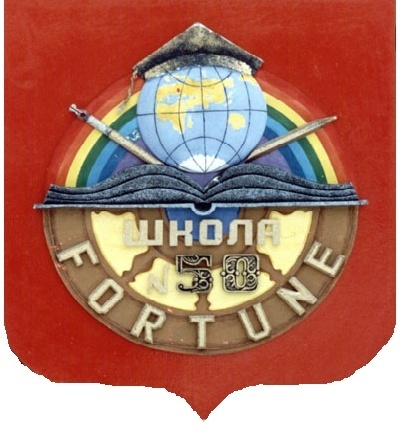 Муниципальное автономное общеобразовательное учреждение«Средняя общеобразовательная школа №50 с углубленным изучением английского языка»г. ПермиПУБЛИЧНЫЙ ДОКЛАДО состоянии образовательной и финансово–   хозяйственной деятельности общеобразовательного учрежденияПермь 2014СОДЕРЖАНИЕСтр.ВведениеМуниципальное автономное образовательное учреждение «Средняя общеобразовательная школа №50 с углубленным изучением английского языка» работает в соответствии с Уставом МАОУ «СОШ №50»; имеет Лицензию на право ведения образовательной деятельности (Регистрационный № 1336 от 12 апреля .); Свидетельство о государственной аккредитации (Регистрационный № 55 от 10 февраля 2011 года). Цель школы в 2013/14 учебном году: «Повышение качества образования в МАОУ «СОШ №50» в условиях совершенствования транспорентной англоязычной среды». Цель работы школы на 2013/14 учебный год реализовывалась через основные направления работы:управленческая деятельность,содержание и организация образовательного процесса,методическая работа с кадрами,внутришкольный контроль,организация здоровьесберегающей среды,организация платных дополнительных образовательных услуг.В ноябре 2013 года был утвержден окончательный вариант Целевой комплексной программы развития школы на 2013-2016 гг. (далее - ЦКП-6). Общая характеристика образовательного учреждения	Школа расположена в микрорайоне «Городские горки» Мотовилихинского района в двух зданиях по адресам: . Пермь, ул. КИМ,78 (основное здание) и . Пермь, ул. Крупской, 31а (1-2 классы). Внешние связи школы представлены на рис.1.Рис.12. Состав обучающихся общеобразовательного учреждения2.1. Основные количественные данныеЧисленный состав учащихся – 493 человек (по сравнению с 2012/2013 учебным годом уменьшился на 5 человек). Это 323 девочек и 170 мальчиков.В 2013/2014 учебном году школе занимались 23 класса:начальное общее образование – 10 классов, основное общее образование –11 классов, среднее общее образование –2 класса. Движение учащихся происходит по объективным причинам, в основном, по причине смены места жительства и не вносит дестабилизации в процесс развития учреждения. 2.2. Социальный паспорт школы	В 2013/2014 учебном году около 85% учащихся проживают в микрорайонах, расположенных в отдалении от школы.Количество учащихся в школе уменьшилось на 1%, при этом по сравнению с прошлым годом количество детей одиноких матерей увеличилось на 46%, увеличилось количество детей из малообеспеченных семей на 17%, увеличилось количество детей из многодетных семей на 52,6%.Состав родителей по занимаемой должности остался практически без изменений.По-прежнему высок процент родителей, имеющих высшее и среднее специальное образование, что отражается на высоком уровне социального заказа школе. 3. Система управления ОУ и органов самоуправленияЭффективная система управления обеспечивает стабильное функционирование и планомерное развитие школы.Система управления реализуется на четырех уровнях (рис. 3):стратегическом (Наблюдательный совет, Управляющий совет школы, директор, педагогический совет, общее собрание трудового коллектива, НОО «Фонд попечителей школы № 50, научно- методический совет),тактическом (служба управления персоналом, главный бухгалтер, научно-методический совет),оперативном (ШМО, учителя, работники столовой, технический персонал, медицинские работники, педагоги (учителя предметники, классные руководители), обучающиеся),ученического самоуправления (Совет обучающихся школы, советы классов). 4. Условия осуществления образовательного процесса4. Условия осуществления образовательного процесса4.1. Развитие материально-технической базыШкола располагается в 2 двухэтажных зданиях, в которых имеются 20 учебных кабинетов, в том числе кабинеты химии и биологии, информатики, музыки, английского языка, робототехники, библиотека, столовая. Учебные кабинеты соответствуют санитарно-техническим нормам, все оснащены необходимой мебелью, имеются шкафы для хранения учебного оборудования и наглядных пособий. Созданы соответствующие условия для хранения лабораторного, демонстрационного оборудования в кабинете химии и биологии. 	Динамика изменений материально-технического состояния образовательного учреждения показывает, что за последние три года произошел заметный рост в укреплении материально-технической базы:Доступ к Интернет осуществляется через отдельно выделенные линии в обоих зданиях школы. Услуга предоставляется ОАО «ЭР-Телеком», скорость соединения до 128 Кбит/сек. К сети Интернет подключены 100% учебных кабинетов.   В 2013 году было принято  решение  Пермской Городской  Думой на  выделение субсидий для строительства спортивного зала.4.2. Кадровое обеспечение образовательного процессаПедагогический состав школы в 2013/2014 учебном году состоял из 29 штатных педагогических работников, 3 учителей находящихся в отпуске по уходу за ребенком до 3-х лет (8,6%), 2 заместителей руководителя с педагогической нагрузкой (5,7%), 1 заместителя руководителя без педагогической нагрузки (2,8%) и 3 учителей-совместителей (8,6%). Школа укомплектована кадрами на 100%. Количество совместителей сохраняется и составляет 8%: учитель физики - Визнюк В.Н. (т.к. в школе всего 16 часов физики), педагог-психолог Мотовилихинского психологического центра - Рочева Т.Ю., учитель математики -Субботина З.А..Уровень образования педагогических и административных штатных работниковВ 2013/14 учебном году были созданы   условия для педагогов, получающих высшее образование: учитель физкультуры Пономарева М.А. обучается на 3 курсе факультета физического воспитания в ПГГПУ, учитель физкультуры Лобанова В.Ю. обучается на 1 курсе факультета физического воспитания в ПГГПУ.Среди педагогов награждены:Почетным званием «Заслуженный учитель РФ» – 1 человек (Гиренко Г. А.),медалью «За трудовое отличие» - 1 человек (Быкова З.Н.),нагрудным знаком «Почетный работник общего образования РФ» – 6 человек (Гиренко Г. А., Должикова И.Ю., Казакова В.С., Корелина Н.Н., Мякина О.Э., Якимова С.А.),в 2013/2014 учебном году Почетными грамотами департамента образования администрации г. Перми –3 человека (Петриченко Н.Н., Должикова И.Ю., Логинова З.Н.).	Директор школы Степина М.Г. награждена Почетной грамотой Министерства образования Пермского края за многолетний добросовестный труд, значительный вклад в систему Пермского образования.Изменение категорийности штатных сотрудников Категорийность педагогов в этом учебном году значительно снизилась за счет того, что 2 учителя высшей квалификационной категории пенсионного возраста после окончания действия категории аттестовались на соответствие занимаемой должности, закончилось действие категории у 2 учителей, вышедших из отпуска по уходу за ребенком до 3-х лет, 1 учитель высшей категории стал руководителем и был аттестован на соответствие занимаемой должности.Не имеют категории 8 человек: молодые специалисты Чернова Ю.Н., Лобанова В.Ю., Соловьева Е.Н; а также вышедшие на работу после отпуска по уходу за ребенком до 3-х лет или после длительного перерыва в работе Бердникова И.И., Гаделия А.С., Главатских С.Р., Горбацевич Н.С., Чумакова О.Г.Развитие педагогической и предметных компетенций у учителей, формирование их инновационного поведения является одной из важных задач методической службы школы, обеспечивающей научно-методическую поддержку учителей и повышение их квалификации за счет реализации подпрограммы “Step by Step” («От начинающего учителя - к учителю-мастеру») Целевой комплексной программы развития школы на 2013-2016 гг., функционирования Программы «10 шагов карьерного роста», реализации планов работы школы со всеми категориями педагогов, а также через обучение на курсах повышения квалификации в вузах города. Итоги обучения кадров с июня 2013 г. по май 2014 г.В 2013/2014 учебном году была организована курсовая подготовка 18 учителей и административных работников на 29 курсах, семинарах и вебинарах разной продолжительности по направлениям:«Реализация Федерального закона «Об образовании в РФ» в части организации общего образования», 8 часов (Гиренко Г.А.),«Теоретико-методологические основы реализации стандарта нового поколения и практика внедрения», 72 часа (Артюхова Л.Н., Красильникова Е.В.),«Метапредметный подход в образовании: работаем по-новому», 18 часов (Артюхова Л.Н., Логинова З.Н., Мокрова Е.Ю. (1 модуль), Власова В.Н., Красильникова Е.В., Чикина О.А. (2 модуля по 18 часов));«Современные методы повышения качества непрерывного обучения математике в 4-11 классах для успешной реализации новых ФГОС», 108 часов (Соловьева Е.Н.);«Обновление содержания и методов музыкального образования школьников в условиях внедрения ФГОС второго поколения», 32 часа (Чернова Ю.Н.);«Эффективные методы подготовки к ЕГЭ по литературе в контексте ФГОС», 8 часов (Якимова С.А.),«Преподавание географии в условиях введения ФГОС», 8 часов (Желтышева Н.В.),«Россия – страна культурного диалога: духовные ценности иудаизма в контексте российской культуры», 4 часа (Мякина О.Э.),«Управление качеством образования: мониторинг и оценка качества образовательной деятельности. Подготовка членов региональных предметных комиссий по поверке экзаменационных работ ЕГЭ», 72 часа (Должикова И.Ю., Корелина Н.Н.);«Эффективное управление персоналом на институциональном уровне. Модуль «Развитие персонала как фактор повышения конкурентоспособности образовательного учреждения», 24 часа (Якимова С.А.),«Учитель здоровья. Урок с позиции здоровьесбережения», 16 часов (Пономарева М.А.),«Воспитательная деятельность образовательной организации в условиях обновления стратегии воспитания», 72 часа, (Бердникова И.И., Родин А.В.) (курсы прошли в июне 2014 года);«Психолого-педагогические аспекты развития профессиональных компетенций педагогов начальной и основной школы в условиях перехода на ФГОС», 108 часов (Волкова Н.В., Костенко Е.А., Кочергина М.А.);«Проектирование урочной и внеурочной деятельности в современной школе с использованием образовательной робототехники», 108 часов (Власова В.Н.) «Информационные системы в базовом и профильном курсах информатики», 72 часа (Гаделия А.С.) (курсы продолжаются),«Современный взгляд на дидактику общеобразовательной школы в условиях введения новых ФГОС», 36 часов (Гаделия А.С.) (курсы продолжаются), «Системный подход в подготовке к участию в конкурсах профессионального мастерства», 18 часов (Лепихина Е.А.);допуск к работе в электроустановках напряжением до 1000В (Гаделия А.С.);«Практические аспекты обработки персональных данных – 2014 в образовательных учреждениях» (Мякина О.Э.),«Председатели и члены эвакуационных комиссий организаций» (Гиренко Г.А.),- участие в семинарах-практикумах: «Компетентный учитель английского языка – ключ к успеху», «Разработка и внедрение массовой сертификации языковой компетенции школьников» (Непран П.К., Костенко Е.А., Петриченко Н.Н., Чумакова О.Г.), «Современные образовательные технологии», «Проблемы организации учебного процесса у начинающих педагогов», «Внедрение ФГОС на уроках русского языка» (Родин А.В.), «Школа молодого специалиста» (Бердникова И.И., Пономарева М.А., Соловьева Е.Н., Чернова Ю.Н.);конференциях: «Лестница успеха» (Соловьева Е.Н., Чернова Ю.Н.).6 учителей английского языка прошли пробное тестирование на определение языковой компетентности и уровня владения английским языком Департамента экзаменов Кембриджского университета (все соответствуют уровням С1 и С2 по европейской шкале).Учителя выступали на КПК в ЦРО ПК с обобщением опыта работы по теме «Новые подходы к составлению рабочих программ по русскому языку с учетом стандартов второго поколения (на примере УМК С.И. Львовой)» (Якимова С.А.), показали открытые уроки с их анализом для слушателей курсов (Васильченко Г.В. по литературе в 5А кл., Якимова С.А. по русскому языку в 5В кл.). Учителя начальных классов провели городской семинар на базе школы по теме «Метапредметное содержание образовательных стандартов, на котором показали 5 открытых уроков (Власова В.Н., Волкова В.Н., Красильникова Е.В., Мокрова Е.Ю., Чикина О.А.) и 1 мастер-класс (Мякинга О.Э.).Актуальными остаются курсы и семинары по подготовке учителей школы к  работе в условиях новых стандартов.Основными учебными центрами для учителей и администрации стали РИНО ПГНИУ, ПГГПУ, НИУ ВШЭ, ЦРО ПК, ЦРСО.Таким образом, педагогический и административный коллектив школы постоянно повышает свою квалификацию через курсовую подготовку, участие в теоретических и практических семинарах, конференциях Возрастной состав работающих учителей и административных работников можно считать относительно стабильным и продуктивным для функционирования и развития учреждения: в основном это педагоги с опытом, готовые к работе по новым стандартам в системе образования – это 52% (в возрасте от 30 до 50 лет), 17% педагогов составляют молодые люди до 30 лет, стабильность и «вес» школе обеспечивают учителя старше 50 лет – 31%. Состав трудового коллектива по стажу работоспособен (это отражено в таблице), хотя очевидно предпочтение, отдаваемое профессионализму: 62,8% кадрового состава – люди, имеющие стаж свыше 10 лет. По сравнению с предыдущим годом увеличилось количество молодых специалистов и уменьшилось количество работающих пенсионеров, что связано с реализацией различных программ школы по работе с кадрами.Характеристику коллектива по возрасту и стажу работы можно считать благоприятной для организации эффективного образовательного процесса. 4.3. Научно-методическое обеспечение4.3.1. Система методической работы	Основные направления работы определяла методическая тема школы на 2013/2014 уч.г.: «Развитие педагогической компетентности учителя для создания условий качественного образования».Эта тема позволила спланировать работу с учителями по реализации задач, заложенных в Федеральных государственных образовательных стандартах, обеспечить им методическую помощь для повышения качества обученности обучающихся.Наиболее эффективными были формы работы с учителями:- школьные методические объединения (учителей начальных классов, учителей иностранных языков, учителей гуманитарного цикла, классных руководителей);- подготовка и проведение педагогических советов по темам: «Результаты итоговой аттестации учащихся школы в 2013/2014 учебном году и согласование основных направлений работы на новый учебный год (август, 2013); «Целевая комплексная программа (ЦКП-6) как основополагающий документ развития школы на 2014-2016 годы» (ноябрь, 2013 г.), «Современный урок  в соответствии с требованиями ФГОС» (ноябрь, 2013 г.), ««ЦКП-6 и методический проект учителя по управлению качеством обученности, методический проект классного руководителя по управлению социальной успешностью класса» (январь, 2013), «От начинающего учителя к учителю – мастеру (обобщение опыта работы учителей школы №50) (март, 2014), «Итоги 1-го года реализации ЦКП-6 и планирование работы школы на следующий год» (июнь, 2014);- выступления на ГМО учителей иностранного языка (Должикова И. Ю., Корелина Н. Н., Костенко Е.А., Петриченко Н.Н.);- выступление на краевом семинаре «Реализация требований ФГОС к результатам обучения средствами линии УМК “FORWARD” системы УМК «Алгоритм успеха» (Должикова И.Ю.), участие в работе семинара (Корелина Н.Н.),- проведение мастер-класса для слушателей курсов в РИНО ПГНИУ по теме «Проектная деятельность в свете реализации требований ФГОС» (Костенко Е.А.),- проведение семинара для городской проблемной группы учителей начальных классов по теме «Метапредметное содержание образовательных стандартов» (выступления, открытые уроки 6 учителей начальных классов),- участие во Всероссийской Педагогической Видеоконференции «Сопровождение самоопределения младшего школьника» (Мякина О.Э.),- участие в I съезде Ассоциации учителей русского языка и литературы в г. Москве (Якимова С.А.),-участие в Международном гуманитарном форуме «Русский язык в диалоге культур» (в рамках которого проходил всепермский диктант) (Васильченко Г.В., Кочергина М.А., Родин А.В., Якимова С.А.);- участие в III Всероссийской конференции учащихся школ международного бакалавриата «Наука и познание в развитии личности ребенка» (Лепихина Е.А., Соловьева Е.Н., Якимова С.А.), - участие во II международном Фестивале педагогических идей «Стандарты нового поколения: методика и практика обучения», г. Чебоксары (Мякина О.Э.),- участие в V Конференции Лидеров Образования, г. Екатеринбург (Мякина О.Э.),- участие всех педагогов школы во Всероссийском проекте «Школа цифрового века»;- участие учителей в региональной олимпиаде «ПРОФИ-край»- участие в городской конференции молодых педагогов «Лестница успеха» (Чернова Ю.Н., Соловьева Е.Н.);- участие в различных конкурсах профессионального мастерства (см. п. 4.3.3.); - участие во II открытом краевом форуме в рамках метапредметного краевого проекта «Все звезды – в гости к нам!» (Власова В.Н., Лепихина Е.А.),- организация работы с молодыми специалистами и вновь принятыми учителями, в том числе через участие в работе «Школы молодого специалиста» (с учителями истории Бердниковой И.И., математики Соловьевой Е.Н., музыки Черновой Ю.Н., физкультуры Лобановой В.Ю., Пономаревой М.А., русского языка Родиным А.В.);- индивидуальная работа учителей по своим методическим темам, - диагностика профессиональной компетентности учителей;- написание методических статей, Интернет-публикации на различных образовательных сайтах.Методическую работу направлял и координировал Методический совет школы, состоящий из директора школы, его заместителей и организаторов по различным направлениям работы школы. Проблемные группы по подпрограммам ЦКП-6 активно работали в течение года и представили результаты работы на педсовете (июнь, 2014 г.).На заседаниях Методического совета обсуждались вопросы функционирования и развития школы:Откорректированы и утверждены основные направления работы школы на 2013/2014 учебный год, планы работы ШМО, проекты заместителей директора, адаптированные программы и программы по спецкурсам.Рассмотрена Программа развития кадрового потенциала в школе  №50 на 2013-15 гг.Рассмотрен вопрос об организации ДПОУ, утвержден список ДПОУ на новый учебный год.Проведена коррекция целей и задач Целевой комплексной программы развития школы -6 на 2013-16 гг., уточнен блок мероприятий каждой подпрограмы.Утверждены темы методических проектов учителей и классных руководителей.Обсуждены вопросы обеспечения преемственности на разных уровнях обучения (I и II) при реализации ФГОСовПроведен анализ результативности функционирования и развития школы в 2013/2014 учебном году (по первому году реализации ЦКП-6.Анализ промежуточных результатов освоения учащимися образовательной программы и внедрения ФГОСов второго поколения проводился на заседания ШМО, совещаниях при заместителях директора, а также на методических оперативках.4.3.2. Освоение образовательных технологийРезультативность подготовки учащихся обеспечивается профессиональным уровнем педагогического коллектива, внедрением современных образовательных технологий, использованием информационных технологий. Образовательные технологии, используемые коллективом МАОУ СОШ №50, и их результативность:Современные образовательные технологии используются в образовательном пространстве всех возрастных ступеней во всех предметных областях. Современные технологии и методики позволяют реализовывать требования ФГОСов в 1-3 классах для повышения качества обученности, мотивации учащихся к учебной деятельности, адаптации первоклассников.4.3.3. Участие педагогов в профессиональных конкурсах, конференциях, проектах в 2013/2014 учебном году. Растет количество участников конкурсного движения. В профессиональных конкурсах разного уровня приняли участие:в 2011/2012 учебном году в 9 конкурсах, олимпиадах, проектах – 12 человек,в 2012/2013 учебном году в 11 конкурсах, олимпиадах, проектах – 14 человек,в 2013/2014 учебном году 10 конкурсах, олимпиадах, проектах – 18 человек:9 учителя начальной школы награждены грамотами за организацию и проведение мониторингового конкурса «ЭМУ-Эрудит 2013», 3 учителя награждены грамотами за организацию и проведение мониторингового конкурса «Почитай-ка».4.3.4. Публикации в 2013/2014 учебном годуУчителя школы, имеющие квалификационные категории, представляют свой положительный опыт через Интернет, публикуя методические разработки и участвуя в различных профессиональных конкурсах на образовательных сайтах.4.4. Образовательные программы, использующиеся в 2013/2014 учебном году5.Учебный план ОУ. Режим обучения5.1. Нормативно-правовые документыУчебный план школы на 2013-2014 учебный год разработан на основе федеральной нормативно-правовой базы: Закона Российской Федерации «Об Образовании в Российской Федерации» от 29.12.2012 № 273-ФЗ;Федерального базисного учебного плана и примерных учебных планов для образовательных учреждений Российской Федерации, реализующих программы общего образования (приказ Министерства Российской Федерации от 09.03.2004 № 1312);приказ Минобрнауки России от 20 августа 2008 года №241 «О внесении изменений в федеральный базисный учебный план и примерные учебные планы для образовательных учреждений Российской Федерации, реализующих программы общего образовании, утвержденные приказом Минобразования Российской Федерации от 9 марта 2004 года №1312 «Об утверждении Федерального базисного учебного плана и примерных учебных планов для образовательных учреждений Российской Федерации реализующих программы общего образования»;приказ Минобрнауки России от 3 июня 2011 года №1994 «О внесении изменений в федеральный базисный учебный план и примерные учебные планы для образовательных учреждений Российской Федерации, реализующих программы общего образовании, утвержденные приказом Минобразования Российской Федерации от 9 марта 2004 года №1312Приказ Минобрнауки РФ № 74  от 01.02.2012   «О внесении изменений в федеральный базисный учебный план и примерные учебные планы для образовательных учреждений РФ, реализующих программы общего образования, утвержденные приказом МО РФ от 09.03.2004г. №1312»Федеральный государственный образовательный стандарт начального общего образования, утверждённый приказом Министерства образования и науки Российской Федерации от 6 октября 2009 г. № 373”Приказ Министерства образования и науки Российской Федерации (Минобрнауки России) от 26 ноября 2010 г. N 1241 "О внесении изменений в федеральный государственный образовательный стандарт начального общего образования, утвержденный приказом Министерства образования и науки Российской Федерации от 6 октября 2009 г. N 373"Приказ Министерства образования и науки РФ от 22 сентября 2011 г. N 2357 “О внесении изменений в федеральный государственный образовательный стандарт начального общего образования, утверждённый приказом Министерства образования и науки Российской Федерации от 6 октября 2009 г. № 373”Приказ Министерства образования и науки Российской Федерации (Минобрнауки России) от 19 декабря 2012 г. № 1067. Зарегистрирован в Минюсте РФ 30 января 2013 г. Регистрационный № 26755. «Об утверждении федеральных перечней учебников, рекомендованных (допущенных) к использованию в образовательном процессе в образовательных учреждениях, реализующих образовательные программы общего образования и имеющих государственную аккредитацию, на 2013/14 учебный год».СанПиН 2.4.2.2821-10, постановление от 29 декабря 2010года № 189, зарегистрировано в Минюсте России 03.03.2011, регистрационный номер 19993. Устава школы (утвержден приказом комитета по образованию и науке администрации г.Перми от 02.08.10 № 200 с изменениями от 29.03.2011  СЭД-08-01-26-54 департамента образования г.Перми)За основу принят примерный учебный план для образовательных учреждений Российской Федерации с русским языком обучения для основного общего образования (5-9-х классов) и базисный учебный план  для среднего общего образования (10 - 11 классы), утвержденные приказом Минобрнауки РФ от 09.03.2004 № 1312. Продолжительность учебного года и  продолжительность каникул соответствует действующими санитарно-эпидемиологическими  правилами  и  нормативами:учебный год в 1-9 классах делится на триместры, в 10-11 классах – на полугодия;продолжительность каникул в течение учебного года составляет не менее 30 календарных дней;для обучающихся 1-х классов установлены дополнительные недельные каникулы. Соответствие инвариантной части требованиям базисного учебного планаУчебный план отражает особенности образовательной программы школы и опирается на принципы: выполнение государственного стандарта по всем дисциплинам,обеспечение углубленного изучения английского языка.Учебный план  начального общего образования (1-4 классы)	Учебный план направлен на выполнение государственного стандарта по всем дисциплинам и рассчитан на 8 классов начальной школы (1-3 классы  ФГОС НОО 2009)  и на 4 классы (БУП 2004). Продолжительность учебного года: 33 недели для 1-х классов и 34 недели для 2-4-х классов. 1-3 классы учатся в режиме пятидневной недели. 4-е классы учатся в режиме шестидневной учебной недели. Из вариативной части добавлен 1 час на углубленное изучение английского языка в 4 классах. В соответствии с приказом МО и Н РФ от 31.01.2012 № 1089 введен учебный предмет «Основы религиозных культур и светской этики» модуля «Основы светской этики».Продолжительность уроков в соответствии действующими Санитарно-эпидемиологическими  правилами  и  нормативами:Учебный план определяет:учебное время, отводимое на изучение предметов по классам (годам) обученияобщий объём нагрузки и максимальный объём аудиторной нагрузки обучающихся.Учебный план основного общего образования (5-9 классы)За основу принят примерный учебный план для образовательных учреждений Российской Федерации с русским языком обучения для основного общего образования (5-9-х классов), утвержденные приказом Минобрнауки РФ от 09.03.2004 № 1312. Инвариантная часть учебного плана включает обязательный набор предметов и допустимый объем часов, соответствующий выбранному для БУП. Учебная нагрузка учащихся не превышала предельные допустимые нормативы.В инвариантной части учебного плана предмет «Технология» представлен в 5-7 классах и состоит из трех модулей: Практикум «Пользователь персонального компьютера» (17 часов), который служит пропедевтическим курсом для предмета «Информатика и ИКТ», изучаемого с 8 класса. «Труд», изучаемый на английском языке (17 часов). Практикум «Проекты на английском языке» (34 часа) в 5-8 классах для расширения лингвистической компетенции, для формирования навыков работы с аутентичными источниками информации и преобразования ее в конечный продукт. Учебный план среднего общего образования (10-11 классы)За основу принят базисный учебный план  для среднего общего образования (10 - 11 классы), утвержденные приказом Минобрнауки РФ от 09.03.2004 № 1312. Инвариантная часть учебного плана включает обязательный набор предметов и допустимый объем часов, соответствующий выбранному для БУП. Учебная нагрузка учащихся не превышала предельные допустимые нормативы. Некоторые курсы инвариантной части учебного плана в 10-11 классах изучаются модулямиИспользование часов школьного компонента по уровням образования, его соответствие основным целям и задачам ОУУчебный план основного общего образования (5-9 классы)Часы вариативной части учебного плана распределены:на углубленное изучение английского языка дополнительно по 1 часу в 5-х-7-х классах, 2 часа в  8-х, 3 часа в  9-х классах; на изучение немецкого языка: (8 класс+2 часа, 9 класс+2часа) для введения билингвального обучения, для расширения лингвистической компетенции обучающихся;на введение курса «Практикум «Твоя профессиональная карьера» по 1 часу в 9-х классах в качестве предпрофильной подготовки;Учебный план среднего общего образования (10-11 классы)Учебный план 10 и 11классов (общеобразовательных) классов обеспечивает изучение английского языка и русского языка на профильном уровне, обязательных предметов на базовом уровне и дополнен за счет часов вариативной части:математика (+2 час в 10-11 классах) для развития предметных и метапредметных компетенцийлитература (+1час в 11 классе) для углубления знаний по малоизученными разделами русской и советской литературы, овладения литературоведческой терминологией для анализа художественных текстов.немецкий язык (+2 часа в 10 классе) для введения билингвального обучения, для расширения лингвистической компетенции обучающихся.Предмет технология изучается по программе спецкурса «Деловой английский» для формирования коммуникативной компетенции в сфере делового общения на базе углубленного уровня овладения английским языком.Элективные курсы расширяют содержание базовых учебных предметови дают возможность  получить дополнительную подготовку          для сдачи  единого государственного экзамена.Коммуникативная грамматика английского языка (+1 час) для повторения и систематизации грамматического материала, тренировки заданий по грамматике в формате ЕГЭ, расширения лингвистической компетенции.Малые жанры новейшей русской литературы. Читаем, анализируем, рецензируем. (+1 час) - для становления и развития критического мышления, формирования читательской позиции обучающихся.Гражданское образование (+1 час) – для развития социальной компетентности.Решение задач повышенной сложности (+1 час)Математические основы информатики (+1 час)Результаты образовательной деятельности, включающие в себя результаты внешней оценки 6.1. Результаты успеваемости в школе за 2013/2014 учебный годРеализуя задачи функционирования в соответствии с БУП-2004 (4-11 классы) и  БУП-2009 (1-3 классы), педагогический коллектив обеспечил достаточно высокий уровень обученности учащихся, о чем говорят следующие результаты.489 учащихся (99,1%) закончили очередной класс. Переведены условно в следующих класс в соответствием со ст.58 «Закона об образовании в РФ» ученики имеющие академическую задолженность:Ученик 5В класса Шишикин Владимир по английскому языку. Ученик 6А класса Плотников Андрей по английскому языку. Ученица 6А класса Вшивкова Елена по английскому языку  и математике. Ученица 7Б Ерофеева Кристина по английскому языку. 9-й класс окончили и получили аттестаты об основном общем образовании 43 ученика (100%). 17 обучающихся (39,5%) окончили 9-й класс на «4» и «5», что на 8,5% ниже результатов прошлого года. Дубровина Арина и Сунцев Максим получили аттестаты особого образца.11-й класс окончили и получили аттестат о среднем общем образовании 26 выпускников (100%). 15 обучающихся (58%) закончили школу на «4» и «5». Результаты успеваемости в школе за 2013/2014 учебный год.        По сравнению с прошлым учебным годом (64%) наблюдаем повышение качества обученности  на 1,1%.          Количество обучающихся,  освоивших программу очередного класса начального общего образования на «4» и «5»   выше прошлого года на 0,6 %. Самый высокий результат обученности показал 3А класс: 100%, учитель Главатских С.Р.      В классах основного общего образования качество обученности выглядит следующим образом:По сравнению с прошлым учебным годом качество обученности повысилось на 4,3%. По сравнению с концом прошлого учебного года среди 5-9 классов повышение качества наблюдается в:8А классе на 20,3 % (классный руководитель Кочергина М.А.)8Б классе на 15,5 % (классный руководитель Кочергина М.А.)7А классе на 6,6 % (классный руководитель Пономарева М.А.).Стабильные результаты показали девятые классы (классный руководитель Лепихина Е.А.)В классах среднего общего образования отмечается стабилизация показателя качества обученности, результат выше прошлого года на 0,3 %. В школе есть резерв повышения качества обученности. Это обучающиеся, окончившие учебный год с одной тройкой. В общей сложности это 8% обучающихся нашей школы. 6.2. Результаты ЕРТ, ГИА и ЕГЭВ 2013/14 учебном году 52 обучающихся 4-х классов участвовали в  мониторинговых обследованиях по русскому языку и математике. По математике: высокий уровень  сформированности учебных достижений показали 30 обучающихся -61,3%,   ниже среднего – 2 обучающийся - 4%.По русскому языку: высокий уровень  сформированности учебных достижений показали 31 обучающихся -62%,   ниже среднего – нет.Результаты показали удовлетворительную подготовку обучающихся для итоговой аттестации начальной школы. Возросло количество обучающихся, показавших высокий уровень сформированности учебных достижений: по математике на 12,3%, по русскому языку на 13,7%. Стабильно сохраняется отсутствие обучающихся с уровнем ниже среднего и низким   по русскому языку и низким по математике.При проведении государственной итоговой аттестации учащихся выпускных 9-х и 11-х классов школа руководствовалась Законом № 273-ФЗ от 29.12.2012 «Об образовании в Российской Федерации». Государственная итоговая аттестация 9-х классов проводилась в форме основного государственного экзамена на основании приказов Минобрнауки №  1394 от 25.12.2013 «Об утверждении Порядка проведения государственной итоговой аттестации по образовательным программам основного общего образования», № 228 от 25.03.2014 «Об утверждении единого расписания и продолжительности проведения основного государственного экзамена по каждому учебному предмету, перечня средств обучения и воспитания, используемых при его проведении в 2014 году»; приказа Министерства образования и науки Пермского края № СЭД-26-01-04-272 от 16.04.2014 «Об организации государственной итоговой аттестации по образовательным программам основного общего образования  в Пермском крае в 2014 году», приказа Министерства образования и науки Пермского края № СЭД-26-01-04-276 от 16.04.2014 «Об организации государственной итоговой аттестации по образовательным программам основного общего образования  в Пермском крае в досрочный период».К итоговой аттестации за курс основного общего образования были допущены все учащиеся 9-х классов – 43 учащихся. Сдавали 2 обязательных – русский язык и математика и по желанию предметы по выбору. Экзамен по математике сдали 100%: средний балл 64,34, что соответствует средней отметке 4,05. Качество по математике  составило 76,7%, что на 20,7% ниже  результата прошлого года.Экзамен по русскому языку сдали 100% обучающихся: средний балл 68,14, что соответствует средней отметке 4,4. Качество по русскому языку  составило 86%, что на 14% ниже результата прошлого года.На «4» и «5» экзамены по русскому языку и математике сдали 30 учащихся (69,8%). Результаты экзаменов представлены в сравнении с прошлым годом:На ГИА 100 баллов получили:- русский язык – 2 обучающихся: - Гуляева Ирина, Ракова Мария.Государственная итоговая аттестация 11-х классов проводилась на основании приказов Минобрнауки №  1400 от 26.12.2013 « Об утверждении Порядка проведения государственной итоговой аттестации по образовательным программам среднего общего образования», № 143 от 26 февраля 2014 « Об утверждении единого расписания и продолжительности проведения ЕГЭ по каждому учебному предмету, перечня средств обучения и воспитания, используемых при его проведении в 2014 году»; приказа начальника департамента образования администрации г.Перми № СЭД-08-01-09-338 от 08.04.2014 «Об организации единых государственных экзаменов в городе Перми в 2014 году».В 11 классе к ЕГЭ  были допущены 26 учащихся, и получили аттестаты все - 100%. По русскому языку самый высокий балл – 98 получили Гордиенко Анастасия и Камкина Злата.По математике самый высокий балл – 77 (ниже прошлого года на 10 баллов) получила Поносова Анжелика. По английскому языку самый высокий балл – 95 (ниже прошлого года на 2 балла) получила Баева Майя.  Результаты сдачи ЕГЭ в сравнении с прошлым годом:6.3. Результаты сформированности метапредметных результатов образования у учащихся начальных классов.	В прошедшем учебном году начальные классы (1-4) участвовали в конкурсе «ЭМУ-Эрудит», который имеет международный статус и проводится для учащихся 1-4 классов, состоит из четырёх метапредметных раундов: Быстрый, Умный, Смелый, Ловкий. БЫСТРЫЙ раунд – задания на эрудицию и логику. Вопросы игрового развивающего характера. Задания на эрудицию не привязаны к учебным предметам. УМНЫЙ раунд – задания на умение решать проблемы. Школьнику предлагается несколько проблемных ситуаций разной сложности. Участник должен справиться с проблемами, выбрав подходящий способ решения. Задания не привязаны к учебным предметам. СМЕЛЫЙ раунд – задания на работу с информацией. Ученик должен изучить текст, рисунок или диаграмму и ответить на предложенные вопросы. ЛОВКИЙ раунд - задания проверяют самоорганизационные умения. В тесте собраны компетентностно-ориентированные задания разной сложности. Задания не привязаны к учебным предметам.По итогам конкурса:Всем участникам вручены сертификаты и наклейки.Школе предоставлена аналитическая информация об уровне сформированности ключевых компетентностей обучающихся.Активные педагоги (9 человек) получили грамоты.Участие в конкурсе позволило определить уровень сформированности метапредметных результатов образования у обучающихся начальных классов.
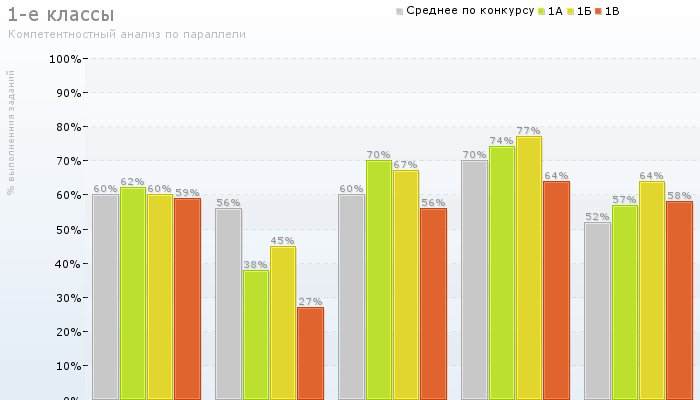 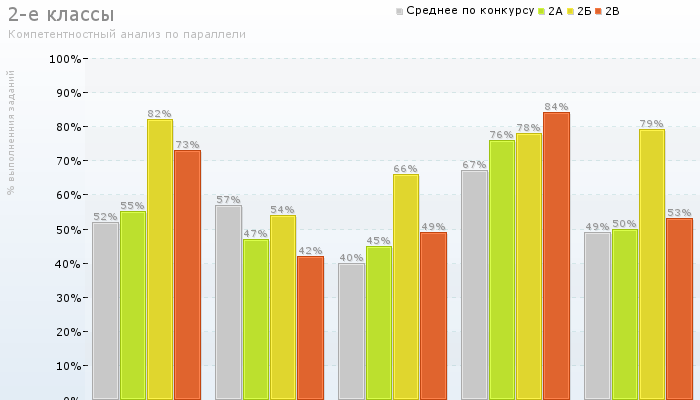 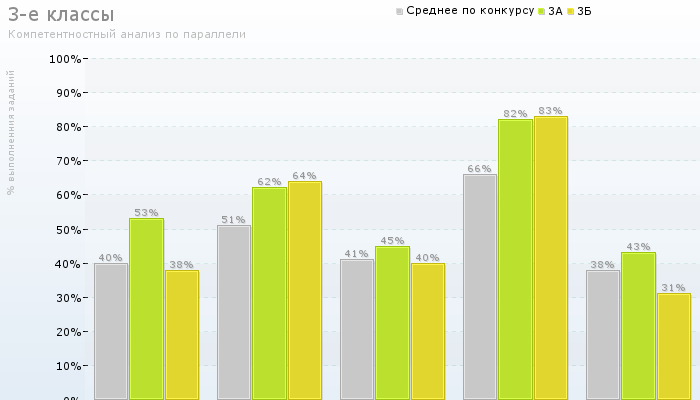 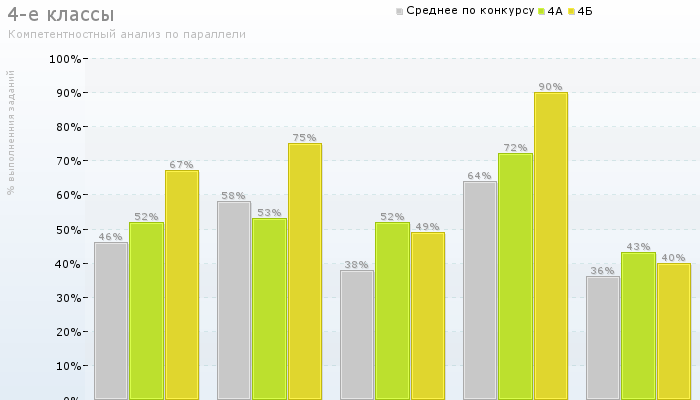 По результатам конкурса школа заняла в регионе 11 место.  1 место в регионе заняли:В 5-ых классах по заказу департамента образования администрации г. Перми проводилась проверка уровня сформированности читательских умений школьников в соответствии с требованиями ФГОС. Материалы были предоставлены Центром развития молодежи г. Екатеринбурга. Анализ 5 классов по аспектам ключевых компетентностей позволил выделить одну из ключевых проблем, которая станет темой методической работы учителей в следующем учебном году, – формирование читательской компетенции на уроке.Компетентность: Работа с текстом	Из данной таблицы видно, что уровень сформированности читательской компетенции у пятиклассников достаточно низкий по всем аспектам анализа.6.4. Результаты олимпиад, конкурсовУченики школы участвовали в школьном и муниципальном турах предметных олимпиад по математике, русскому языку, литературе, английскому языку, биологии, химии, географии, истории России, обществознанию, информатике. 43 обучающихся приняли участие в дистанционном туре муниципального этапа олимпиад.Призерами очного тура муниципального этапа стали по истории Карасов Илья 10А класс учитель Быкова З.Н и по информатике Желанов Александр 11А класс учитель Гаделия А.С. Они же прошли дистанционный тур регионального этапа и стали участниками очного тура регионального этапа Всероссийской олимпиады.Активно школьники выступали в предметных городских, краевых и региональных олимпиадах и конкурсах, а также проявляли интерес к различным всероссийским Интернет-олимпиадам и конкурсам. Результаты этих выступлений положительные:Активное участие приняли ученики школы в творческих конкурсах различного уровня:Команды школы приняли участие в творческих и предметных конкурсахв районном конкурсе «Знаешь ли ты Англию?» - I место, в городской олимпиаде «Колесо истории» - II место,в конкурсе агитбригад по ПДД в районе – (4Б кл., 7А кл.), в интеллектуальной игре «Безопасная дорога» по ПДД - I первое место в (7 кл.),в межрегиональном проекте «Дети на оперной сцене» - 12 человек,- в Форуме психологов Прикамья.Команды школы приняли участие в спортивных соревнованиях и военно-патриотических мероприятиях:- в I городском смотре-конкурсе строя и песни – 4Б класс - 6 место, 7А класс - 4 место, кубок за лучшее исполнение строевой песни, 11А класс - 3 место,- в районной эстафете «Один за всех» - III место;- в районной эстафете «Мотовилиха» (III место – Смирнова А., 10 кл, Устюжанинов В., 10 кл),- в районном легкоатлетическом кроссе, девушки – I место, юноши – V место (команда - II место),- в районных соревнованиях по футболу, девушки – II место, юноши – IV место;- в районных соревнованиях по волейболу, девушки – I место, юноши - V место,- в гимнастическом многоборье среди девушек ОУ Мотовилихинского района – III место (Смирнова А., Гордеева С.),- в Первенстве Мотовилихинского района по лыжным гонкам среди учащихся ОУ, 2 группа – I командное место, (девушки – II место, I личное место – Смирнова А., 10 кл.), (юноши – III место);- в «Веселых стартах» среди ОУ Мотовилихинского района – IV место,- во всероссийских соревнованиях «Лыжня России».По итогам участия в районных спортивных соревнованиях школа №50 заняла II место.Для учащихся 10 школ города проведен фестиваль песен и стихов на иностранных языках  (клуб «Мокрой бумаги»).6.5. Результаты научно-исследовательской деятельности учащихсяВ 2013/14 учебном году прошла школьная научно-практическая конференция для учащихся 3-4, 5-7, 8-10 классов. Результаты  НПК секции «Начальные классы»:	В среднем и старшем звене на конференции было организовано 4 секции на английском и немецком языках. Всего было представлено 122 работы, выступления сопровождались компьютерными презентациями.Имена победителей школьной НПК среди 5-10 классовОбучающиеся приняли участие в научно-практических конференциях:Международной научной конференции XVII Докучаевские молодежные чтения «Новые вехи в развитии почвоведения: современные технологии как средства познания» (Дипломы – Сунцев М., Онищенко Ю., 9А кл.);Международном семинаре на английском языке «информационные системы и технологии в науке и жизни» (Сунцев М., 9А кл.)городской конференции по математике (Золотухина А., 7А кл.).7. Результаты воспитательной деятельности ОУ7.1. Особенности воспитательной работы в ОУ  В 2013-2014 учебном году воспитательная система школы  функционировала в условиях формирования новой педагогической ментальности классного руководителя в работе с обучающимися и их родителями. В проекте классного руководителя сформулирована цель педагогической деятельности, которая соответствовала новым требованиям: полнота содержания, временная определенность, реалистичность, побудительность (соответствие мотивам субъекта деятельности).Анализ проектной социально-значимой деятельности в МАОУ «СОШ №50», а также позиции родителей во внеклассной работе в 1-11 классах показывает сохранение социальной активности учащихся и родителей за последние три года. Цель воспитательной работы школы на 2013-2014 учебный год:Повышение социальной активности учащихся и их родителей в рамках общешкольного проекта сотрудничества семьи и школы на 5% выше показателей по школе за предыдущий учебный год.7.2. Совершенствование методического мастерства классных руководителейВ 2013/2014 учебном году классные руководители школы продолжали работать в новых экономических условиях. Деятельность классного руководителя оценивалась по критериям: выполнение 100% заявленного качества обученности класса, отсутствие травматизма в школе, случаев ДТП, правонарушений, участие в школьном конкурсе «Класс года», организация проектной деятельности в классе, организация горячего питания, безопасность обучающихся.Методическое мастерство классных руководителей повышалось в рамках работы методического объединения классных руководителей.Цель работы школьного методического объединения: планирование и организация работы классного руководителя с учащимися и их родителями в условиях формирования новой педагогической ментальности. Задачи:Создать новое планирование работы классного руководителя через разработку методического проекта.Повысить на 5 % количества родителей – участников всех общешкольных мероприятийПовысить на 5% количества учащихся 5-11 классов в социально- значимых классных проектахПовысить на 5 % количества учащихся 5-11 классов во всех общешкольных мероприятияхУчаствовать в 100%  всех районных мероприятиях по плану районаСоздать в 100% классах рабочие органы самоуправленияПоддерживать отсутствие случаев ДТП  и правонарушений с учащимися школы в 2013-2014 учебном году. Проекты классных руководителей были созданы и утверждены на НМС школы. Все классы школы приняли участие в общешкольном конкурсе «Класс года», в проектной деятельности с   социально- значимым проектом, в классах созданы органы самоуправления (по 2 учащихся каждого класса входят в общешкольный орган самоуправления «Фортуна»).Классные руководители приняли участие в районных и городских мероприятиях:Районные конкурсы: -4 Диплома и 4 Почетных грамоты за участие в районном конкурсе рисунков и сочинений на противопожарную тематику (Чикина О.А., Логинова З. Н., Власова В. Н., Мякина О.Э., Волкова Н. В., Красильникова Е. В., Мокрова Е.Ю., Артюхова Л.Н., Кочергина М.А., Васильченко Г.В.); -Грамота за первое место в интеллектуальной игре «Безопасная дорога» по ПДД (Пономарева М.А.); -участие в конкурсе агитбригад среди учащихся начальной школы и среднего звена (Кочергина М.А., Мокрова Е.Ю.); -участие в театральном фестивале по творчеству Н.В. Гоголя (Кочергина М.А.); -1 место в конкурсе вокальных ансамблей «Мотовилиха - песня моя» (руководитель – учитель музыки Чернова Ю.Н.)Городские конкурсы: -I городской конкурс строя и песни (принимали участие в каждой группе 3 класса), 4Б класс - 6 место (  Красильникова Е.А.), 7А класс - 4 место (  Пономарева М.А.); кубок за лучшее исполнение строевой песни, 11А класс - 3 место (Быкова З.Н.);- 3 место в городском конкурсе «Формат» (Лепихина Е.А.); -Диплом за участие в городской интерактивной интеллектуальной викторине «Знатоки ПДД» (Бердникова И.И.);-3 место в городском конкурсе песен на иностранных языках «Серебряные колокольчики» (Должикова И.Ю.- учитель английского языка);-участие в конкурсе фотографий «Моя малая Родина» (Кочергина М.А., Быкова З.Н.);-Диплом 2 степени в городской интеллектуальной игре «Колесо истории IV- сокровища Древнего мира» (Быкова З.Н.- учитель истории),-Диплом победителя в городской олимпиаде волонтеров ШСП (Пестова Н.М.- социальный педагог школы),-Благодарственное письмо межрегионального проекта «Дети на оперной сцене-2014»(руководитель – учитель музыки Чернова Ю.Н.).Школа инициировала и провела городской «Клуб мокрой бумаги» (творческий конкурс любителей поэзии; классный руководитель 5В класса Должикова И.Ю.), в котором приняли участие 10 школ города.Проектная деятельность учащихся школы в 1-11 классах продолжалась на высоком уровне. Результатом работы в этом направлении стали разработанные социально-значимые классные и общешкольные проекты, реализованные  в 2013-2014 учебном году:1-4 классы – проект «Забота»- сбор макулатуры, проведение акции «Доброта», оказание помощи приюту животных;2В класс – проект «Ландшафтный дизайн» - посадка, выращивание , высадка цветов на территории школы;5А класс - проект «Физкультминутки в школе». Ребята провели интересный соц. опрос у учащихся школы, который убедил 5-классников, что они поработали не зря, что у них может быть много последователей в каждом классе.5Б класс - проект «Правила дорожного движения». В течение года ребята провели мониторинг того, как учащиеся школы переходят улицу и зафиксировали, что количество учащихся, которые не правильно переходят улицу, снизилось с 17 до 6. Этот успех они связывают со своей работой: сделали газету «Как не попасть в беду!», приняли участие в городском интерактивном конкурсе по ПДД (Димплом), провели больше 15 классных часов в 1-6 классах по теме своего проекта, а также приобрели светоотражающие элементы для учащихся в начальной школе.            5В класс - проект «Школьный ЮИД». Провели анкету по пожарной безопасности и викторину для учащихся начальной школы.6А работали сразу над двумя проектами «Капельки радости»-  шефский проект над учащимися в начальной школе, «Волонтерство»- первые попытки учащихся 6 класса работать с классными коллективами и отдельными учащимися, используя знания восстановительных технологий.6Б класс - проект «Малыши-карандаши». Ребята провели классные часы в начальной школе, показали 6 мастер- классов по проектной деятельности.7Б класс – «Праздник в детском саду». Все были рады: дети детского сада, их родители, воспитатели, сами учащиеся 7 класса. 7А - проект «Веселый праздник» для учащихся 4-х классов. 8А класс оформлял в течение учебного года стенд «Гордость школы», где можно было познакомиться с большими достижениями некоторых учащихся школы (спортивными, творческими), например Муллакаевой Даши, Забарова Дамира, Тихонович Саши. Уже несколько лет учащиеся 8А класса ухаживают за красивой цветочной клумбой у школы8Б - проект «Шефство над учащимися 4-х классов школы». Команда класса под руководством учащейся Мисюревой Марии провела более 12 классных часов для учащихся 4-х классов по разным темам, которые были интересны подшефным учащимся.9А - проект « Английский язык в детском саду».Активность проявила Полина Рягузова. Она провела в детском саду 12 занятий. Довольными остались все дети, их родители и директор сада, которая выдала Полине отличный отзыв об ее уроках. Также директор детского сада пригласила Полину на следующий год поработать в группе по договору. Это была замечательная социальная проба Полины. 9Б класс продолжал бороться с употреблением алкоголя и табакокурения. В этом учебном году они подготовили и провели тематические лекции для учащихся школы.11 класс подвел итоги своей работы над проектом «Память сердца»- самым значимым гражданско-патриотическим проектом школы. Ребята организовали многочисленные встречи с участниками организации «Дети войны», ветеранами Мотовилихинского совета ветеранов, собирали материалы о детях – сиротах для сборника, работали над памятной медалью для ветерана войны Горбунова Павла Васильевича, участвовали в первом городском конкурсе строя и песни и заняли третье место. Также они ухаживали за своей клумбой, которая радует глаз учащихся и их родителей при входе в школу. В мае ребята высадили на территории школы аллею сирени.Лучшим социально - значимым проектом стал проект 11 «А» класса «Память сердца» (классный руководитель Быкова З.Н.)	Систематизировав свою работу в данном направлении, школа приняла участие в городском конкурсе социально- значимых проектов «8 добрых дел», который проводился в рамках III городского детского форума «Город – детям» и стала победителем конкурса. 7.3. Развитие детского самоуправленияСистема школьного самоуправления совершенствовалось через конкурс «Класс года» между 1-4, 5-7 и 8-11 классами. Итоги подводились 1 раз в триместр на заседаниях органа ученического самоуправления «Фортуна», в который входят учащиеся от каждого класса (по 2 представителя). По результатам конкурса победителями стали: -среди 1-4 классов: I место- 4А класс (классный руководитель – Артюхова Л.Н.); II место – 4Б класс (классный руководитель – Мокрова Е.Ю.); III место – 3А класс (классный руководитель - Красильникова Е.А.)- среди 5-7 классов: I место – 7А класс (классный руководитель – Пономарева М.А.); II место – 5Б класс (классный руководитель – Бердникова И.И.); III место –5А класс (классный руководитель – Должикова И.Ю.);- среди 8-11 классов: I место – 11 «А» класс (классный руководитель – Быкова З.Н.)), II – 8Б класс (классный руководитель – Кочергина М.А.), III место- 10А класс ( классный руководитель Васильченко Г.В.). Классные коллективы- победители соревнования «Класс года» награждены кубками и грамотами на общешкольной торжественной линейке «Парад успехов».Все школьные традиционные мероприятия организовывал Совет школы: Город мастеров, КВН, День знаний, смотр строя и песни, ШНПК, Минута молчания, Новогодний бал «Белое и черное», Битва хоров, концерт мальчиков, концерт девочек, День самоуправления, работа над классным социально- значимым проектом «Память сердца».Активисты школьного органа самоуправления «Фортуна» приняла участие во встрече с заместителем министра социальной политики города Перми по теме «Безопасный город», приняли активное участие в городском проекте «Карта безопасного детства» в рамках реализации инициативы ЮНИСЕФ «Города, доброжелательные к детям», шесть учащихся 8-11классов приняли активное участие в III городском Форуме «Город – детям!». Некоторые интересные мероприятия школы были отражены в средствах массовой информации, а именно телекомпанией Рифей-Пермь в программе «Новый день» в сентябре 2013 о ПДД в школе, о мероприятии в начальной школе «Битва хоров» в мае 2014 и др. Основные принципы воспитания школы: принцип сотрудничества, принцип ориентации на социально- ценностные отношения, принцип субъектности.Классные руководители используют во внеклассной работе активные формы воспитательной работы, применяют интерактивные технологии (дискуссии, конференции, деловые и ролевые игры, конкурсы, и др.), ИКТ технологии.К системообразующей внеклассной деятельности в школе относится КТД (коллективно-творческая деятельность), проектная деятельность, самоуправление: Таблица показывает активность учащихся школы  с 5-11 классы  во внеклассных мероприятиях и постепенный рост числа инициаторов и исполнителей классных и общешкольных мероприятий.Учителя школы понимают, что при самоуправлении у них есть  право помочь обучающимся, а у обучающихся есть право, как запросить помощи у взрослых, так и обойтись без нее при организации школьного мероприятия по плану школы. Самостоятельно учащиеся провели следующие общешкольные мероприятия:-Общешкольный футбольный турнир (5-11 классы)-Концерт мальчиков к 8 марта-Концерт девочек к 23 февраля-День самоуправления (1 раза в год)-Город мастеров (сентябрь)-КВН (5-7,8-11 классы)-Новогодний бал «Белое и черное» -Смотр «Строя и песни»-«Минута молчания» - торжественная линейка к 9 маяРазвитию журналистских способностей способствует функционирование в школе газеты «Fortune» (в 2013-2014 учебном году было издано 3 выпуска газеты тиражом 120 штук), которая является органом школьного самоуправления. (Редакторы школьной газеты- учащиеся 8-9 классов: Теплоухова Александра, Кузнецова Екатерина)7.4. Укрепление связей семьи и школыГлавная задача: создание условий для каждого родителя стать не только участником в совместных мероприятиях класса и школы, но и принимать равноправное участие в управлении школой.В 2007/2008 в школе начал осуществляться проект «Парад успехов семьи», направленный на объединение школы и семьи в воспитании подрастающего поколения, на пропаганду семейных ценностей, возрождение и сохранение лучших семейных традиций на примере социально благополучной счастливой семьи. Проект предусматривает организацию и проведение системы мероприятий с участием родителей, учащихся и педагогов школы. В 2013-2014 учебном году были проведены следующие мероприятия: 1. Конкурс семейных фотографий «Мы - пермяки» -Более 160 семей представили свои семейные фотографии в шести номинациях общешкольного конкурса:                              I.Коллажи:1.2A класс- семья  Мильто  2.1В класс- семья Трескиных3.1Б класс- семья Мазур                                      II.Самая дружная семья:1.1В класс- семья Баглай2.11 класс- семья Безгодовых3.1Б класс-семья Цема                                     III.Животные на страже пермяков:1.4А класс-семья Ивановых2.9А класс- семья Дягилевых                                    IV.Пермяки в движении:1.5Б класс –семья Бадретдиновых2.2А класс- семья Василенко3.1А класс- семья Новиковых                                    V.Самые креативные пермяки:1.1В класс- семья Жаковых2.3А класс- семья Шипулиных3.4Б класс- семья Ощепковых                                  VI.Любимые достопримечательности пермяков:1.8А класс- семья Епановых2.5В класс- семья Жуковых3.9А класс- семья Плохих2. Традиционный семейный праздник «Парад успехов семьи» проводился в текущем учебном году по новому. Он был объединен с «Парадом успехов обучающихся школы», на котором были подведены итоги участия семей в школьных мероприятиях, итоги марафона знаний обучающихся школы, итоги общешкольного конкурса «Класс года-2014», а также концерт, состоящий из номеров, показанных семьями учащихся школы.7.5.Работа с трудными подросткамиВ текущем учебном году на внутришкольном  учете обучающиеся школы не состояли. Этому способствовало сотрудничество классных руководителей с инспектором по делам несовершеннолетних Мотовилихинского района и специалистами районного психологического центра, а также работа школьной службы примирения, которую возглавляет социальный педагог Пестова Н.М., минимизирует возникновение конфликтных ситуаций в школе. В 2013-2014 учебном году в составе школьной службы примирения состояло 3 обучающихся. Ребята разработали и провели классные часы по теме «Дружить - это здорово!» в 5-7 классах. Волонтеры школы (Гайнулина Арина и Кочурова Юлия) приняли участие в районном этапе городской Олимпиады волонтеров ШСП ведущих восстановительных программ. Ученица 7А класса Кочурова Юлия заняла I место и стала лауреатом городской олимпиады волонтеров ШСП.7.6. Результаты воспитательной работыПатриотическое воспитание.Одно из главных мест в воспитательной системе школы занимает гражданско-патриотическое воспитание учащихся. Традиционными стали следующие мероприятия: конкурс «Строя и песни», проведение Парламентского часа во всех классах, участие в городском конкурсе фотографий «Моя малая родина», встречи с ветеранами Великой Отечественной войны, участие в районном митинге ко Дню Победы, школьная торжественная линейка «Минута молчания», конкурс чтецов в 1-11 классах «День Победы», возложение цветов на солдатском кладбище, акция «Автограф у ветерана», встречи на регулярной основе с членами организации «Память сердца», концерты для ветеранов в Мотовилихинском совете ветеранов, а также для жителей геронтологического центра Города Перми.В городском конкурсе «Строя и песни», посвященном 69-летию Победы приняли участие три класса:3Б -6 место (классный руководитель – Красильникова Е. А.), 7А- 4 место, а также кубок за лучшее исполнение строевой песни (классный руководитель-Пономарева М.А.), 10 А-3 место (классный руководитель Быкова З.Н.),Правовая культура школьниковДля повышения правовой культуры в школе проводился месячник правовых знаний, классные часы, посвященные Конституции РФ.В школе регулярно проводились:- заседания Совета по профилактике с привлечением инспектора ОППН,- День правовых знаний для учащихся,- родительские собрания «Права и обязанности несовершеннолетних», «Права и обязанности родителей», «Ребенок- пассажир».Культурно-нравственное воспитаниеСоздание условий для развития интересов и потребностей учащихся в творческой внеурочной деятельности является одной из главных задач воспитательной системы школы. Эта задача решалась через создание творческой атмосферы в школьном сообществе. В течение учебного года формировался устойчивый интерес у обучающихся к различным видам творческой деятельности.Проводились традиционные школьные игры КВН между 5-7 и 8-11 классами. Лучшими командами КВН школы стали команды 6Б (классный руководитель Пестова Н.М.) и 9Б класса (классный руководитель Лепихина Е.А.). Школьная команда КВН «Полтинник» участвовала во всех районных и городских играх, закончила игры в составе II эшелона (капитан команды - учащийся 8А класса Орлов Матвей).Под руководством учителя музыки Черновой Ю.Н. организовывались концерты для жителей геронтологического центра города Перми, для ветеранов Мотовилихинского совета ветеранов, концерт ко Дню пожилого человека, для членов организации «Дети войны» а также ко всем общешкольным праздникам.К новогоднему балу «Белое и черное»  готовились старшеклассники школы в течение 2-го триместра: разучивали индивидуальные бальные композиции ученики всех классов, готовили концептуальные презентации по теме «Белое и черное», конкурс пар.В 1-4 классах проводились конкурсы чтецов: «Мое любимое стихотворение», «День Победы». Победители получили грамоты. Результаты выложены на сайте школы.В 2013-2014 учебном году была продолжена акция «Доброта», на которой учащимися и родителями прошел сбор средств для пермских приютов бездомных животных.В 1-11 классах проводились конкурсы рисунков по темам: «Я и дорога», «Пожар в лесу», и регулярно проводились выставки рисунков. Для учащихся 1-4 классов проводились Дни театра, встречи с искусствоведами города, на которых анализировались просмотренные спектакли, встречи с артистами Пермского академического театра оперы и балета. В течение года учащиеся получили интеллектуальный заряд от посещения планетария, библиотек города, музеев, выставок, экскурсий.        В 2013-2014 учебном году воспитательная работа в Мотовилихинском районе была выстроена по новому: каждая школа проводила для школ района воспитательное творческое мероприятие. Наша школа предложила районным школам и провела интеллектуальный конкурс по английскому языку «Знаешь ли ты Англию?». В конкурсе приняли участие 3 школы Мотовилихинского района: №50(1 место), №127(2 место), №43(3 место).Трудовое воспитаниеЭто направление работы включает традиционные мероприятия:-сбор макулатуры, -трудовые десанты на школьной территории, -генеральные уборки классов,-дежурство по школе.-работа по реализации классных социально- значимых проектов в течение годаПропаганда здорового образа жизни:Данная задача решалась через следующие мероприятия: Город мастеров, футбольный турнир на кубок школы, веселые старты, соревнования мальчиков и девочек, шашечный турнир, походы и поездки по Пермскому краю, а также участие в районных спортивных соревнованиях. Ежегодно дети и родители организованно участвуют во Всероссийской акции «Лыжня России». Обучающиеся школы приняли участие в большинстве районных спортивных соревнований. В общем зачете в спартакиаде среди учащихся образовательных учреждений Мотовилихинского района за 2013-2014 год (вторая группа) школа №50 заняла II место.В 2013/2014 учебном году был открыт ЛДО «Фортуна» для обучающихся начальной школы в количестве 28 человек в июне месяце. Начальник лагеря – учитель начальной школы Красильникова Е.В.Повысился процент охвата горячим питанием учащихся школы с 80% в 2012/2013 учебном году до 82% в 2013/2014 учебном году.Работа по безопасности дорожного движения занимала особое место в решении задачи по пропаганде здорового образа жизни. Обучающиеся школы приняли активное участие во всех городских и районных мероприятиях по ПДД: в конкурсах агитбригад в 1-11 классах (8А - классный руководитель Кочергина М.А.,4А,Б классные руководители Мокрова Е.Ю., Артюхова Л.Н.), интеллектуальном конкурсе по ПДД ( команда 7А класса заняла первое место в районе- классный руководитель Пономарева М.А.), в акциях «Ребенок пассажир», «Дорога требует дисциплины». Каждый класс выпускал в течение учебного года тематическую стенгазету, провел практическое занятие по ПДД в микрорайоне школы. Каждый учащийся школы зафиксировал в своем дневнике совместно с родителями «Схему безопасного пути в школу», также был обновлен стенд «Дорожная азбука», проводились тематические родительские собрания, организовано приобретение родителями для своих детей (1-11 классы) светоотражающих элементов, неоднократно проводились встречи с инспектором ГИБДД Мотовилихинского района Венедиктовой А.И. Классные руководители систематически проводили занятия по безопасности дорожного движения и делали соответствующие записи в отдельном журнале по ПДД (одно занятие в месяц). Дополнительное образованиеДополнительное образование позволяет учащимся реализовывать свои интеллектуальные, творческие потребности и возможности в стенах школы.Охват учащихся дополнительным образованием в ОУВ школе организованы дополнительные платные образовательные услуги сверх базисного учебного плана по разным направлениям, которые предоставлялись учащимся с I по XI класс и дошкольникам. Система дополнительных платных образовательных услуг школы представлена следующими курсами:Востребованность дополнительных платных образовательных услуг за три годаСистема дополнительного образования школы включает следующими объединениями художественно-эстетической и музыкальной направленности:- школьный КВН, музыкальный ансамбль, хор «Фортуна».На базе начальной школы работает Образцовый ансамбль танца «Конфетти», который является неоднократным дипломантом Открытого чемпионата г.Перми по современным и сценическим танцам.9. Результаты деятельности школьной библиотекиВ течение 2013/2014 учебного года, библиотека как структурное подразделение школы работала в соответствии с «Положением о библиотеке МАОУ «Средняя общеобразовательная школа № 50 с углубленным изучением английского языка», с «Правилами пользования библиотекой, планом работы библиотеки на 2013/2014 учебный год, утвержденными директором школы М.Г.Степиной.Основные задачи и направления деятельности библиотеки: обеспечивать учебно-воспитательный процесс, путем библиотечного и информационного обслуживания педагогов и обучающихся, воспитывать потребность в чтении, формировать навыки независимого библиотечного пользователя, информационную культуру чтения, интерес к книге. Научить обучающихся пользоваться фондом библиотеки, справочно-библиографическим аппаратом. Создание и пополнение информационной базы библиотеки.Для воспитания устойчивого интереса к книге, полноценному восприятию и пониманию прочитанного, умению самостоятельно работать с книгой, рассказать о прочитанном, уметь порекомендовать понравившуюся книгу. Библиотека работает с открытым доступом к библиотечному фонду, так как проводятся специальные занятия по библиотечно-библиографическим знаниям, обучающиеся легко находят нужную книгу, умело пользуются справочной литературой.За этот период библиотеку посетило 4287 человек, было выдано 13150 экземпляров художественной, научной и учебной литературы. В целях обеспечения сохранности библиотечного фонда проводились рейды по проверке сохранности учебников, беседы с классными руководителями и учителя- предметниками.В течение учебного года проводилось комплектование библиотечного фонда, отбор и списание устаревших изданий. Оформлен общешкольный заказ учебников на 2014/2015 учебный год. В течение учебного года обеспечивалось ведение учетно-отчетных документов библиотеки. В целях пропаганды литературы и привлечения читателей в библиотеку проводились: библиотечные уроки, организовывались выставки книг: «За страницами учебника», «Заглянем в прошлое», «В мире фантастики», «Мои помощники словари», «История твоего Отечества», «Герои–земляки». К знаменательным и праздничным датам оформлялся тематический стенд: к 1 сентября, к Дню Учителя, к Дню Матери, к Новому году, к Дню Победы, к Дню города, Последний звонок.    Для педагогов был продолжен рекомендательный список журнальных статей по теме «Введение ФГОС». Продолжается работа по учету и описанию неучтенных книг, принятых в библиотеку в дар от учителей, учеников и их родителей. В течение учебного года выполнялись тематические, адресные, фактологические запросы для оказания помощи учащимся в изучении предметов школьной программы и расширению их кругозора.Обеспеченность учебниками составляет 100 %.Составлены в указанные сроки все необходимые планово-отчетные документы.Таким образом, библиотека нашей школы является полноправным участником образовательного процесса.10. Состояние здоровья обучающихся. Меры по охране и укреплению здоровья учащихся и педагоговОбразовательный процесс в школе направлен на обеспечение системного подхода к созданию здоровьесберегающей среды, способствующей формированию личностных ориентиров и норм поведения, обеспечивающих сохранение и укрепление физического и психического здоровья школьников, способствующей познавательному и эмоциональному развитию детей, достижению планируемых результатов освоения основной образовательной программы.В школе сложилась система просвещения родителей по формированию ценности здоровья. В нее входят циклы тематических родительских собраний на всех уровнях обучения, начиная с подготовки детей в школу; лекции сотрудников медицинских учреждений по различным темам, совместные спортивно-оздоровительные мероприятия для всех участников образовательного процесса. Система позволяет педагогическому коллективу совместно с родителями более успешно решать проблемы сохранения здоровья обучающихся. Режим организации образовательного процесса: начало занятий, перемены, учебное расписание, учебная нагрузка отвечают нормативам и соответствуют требованиям СанПиНа. Школа работает с 8.00 до 19.35. Продолжительность перемен между уроками 10-20 минут, 40 минутная динамическая пауза для первоклассников. Имеется 2 оборудованных медицинских блока. Медицинское обслуживание осуществляет квалифицированный медицинский работник. Систематически проводятся медицинские осмотры с рекомендациями по здоровому образу жизни, планируемые вакцинации. По желанию родителей осуществляется вакцинация против клещевого энцефалита и гриппа, гепатита.Заболеваемость детей и подростков за 2009-2012г.г.Состояние здоровья учащихся за 2010-2013г.г.Распределение детей по группам здоровья (чел.)Распределение детей по физкультурным группам   Физическое развитие детейВ школе ведется большая работа по внедрению оздоровительных технологий в образовательный процесс. Функционирует система мероприятий по здоровьесбережению:В школе имеется наглядная информация по безопасности детей на дорогах, по поведению в чрезвычайных ситуациях и пожарной безопасности, планы эвакуации в кабинетах и в рекреации школы. Анализ отношения детей и родителей к своему здоровью и образу жизни позволяет выявить высокую личную ответственность за свое здоровье. При самооценке дети показывают осознание необходимости соблюдения режима дня, здорового питания, занятия физкультурой и спортом, отрицательного отношения к вредным привычкам. Таким образом, в школе созданы необходимые условия в соответствии с нормативными требованиями, обеспечивающие комфортность пребывания как учащихся, так и педагогов.11. Организация питанияВ школе организовано питание по нормам  и требованиям СанПин 2.3.2.1078-01 п.1.9.15.11.,п.1.9.15.14. гигиенических требований безопасности пищевой ценности по калорийности и качеству блюд.Столовая имеет санитарно- эпидемиологическое заключение на организацию питания общественного питания в МОУ «СОШ № 50 с углубленным изучением английского языка» №59.02.09.552.М 00.2727.22.04. от 26.11.2004г. В школьной столовой организована круглогодичная дотация витаминов (регулярно свежие овощи и фрукты, витаминизация блюд, соки и другие). 92% обучающихся начальной школы получают горячее питание. 72% обучающихся 5-9 классов, 76% обучающихся 10-11 питаются организованно и по предварительным индивидуальным заказам.Учащиеся получают горячее питание в два потока:I смена: После второго урока – 1,5  классыПосле третьего урока учащиеся – 8, 9А, 2Б  классыПосле четвертого урока учащиеся – 9Б-11 классыII смена:После первого урока – 4А классПосле второго урока – 2А, 2В, 3, 4Б классыПосле третьего урока –6, 7  классыИмеют льготы в получении горячего питания:учащиеся из малообеспеченных семей – 22,учащиеся отдельных категорий – 22.График питания вывешен в столовой, обучающиеся с графиком ознакомлены. Обучающиеся питаются в присутствии классного руководителя. Организованы питьевой режим и режим мытья рук. Ответственный за организацию питания учащихся – Пестова Н.М.. На начало учебного года в школе издаются приказы по организации питания, создается бракеражная комиссия по контролю за питанием. Санитарное состояние пищеблока соответствует нормам. Контроль за санитарным состоянием пищеблока осуществляется медицинскими работниками ОУ. Температурный режим холодильного оборудования соблюдается. Хранение продуктов осуществляется в соответствии с санитарными нормами. Имеются технологические карты на приготовление блюд. Меню вывешивается ежедневно на стенде в столовой. Анализ меню позволяет сделать вывод, что ассортимент блюд разнообразен и соответствует нормам и требованиям СанПин. Столовая обеспечена буфетной продукцией. Оборудование и уборочный инвентарь промаркированы. 12.Обеспечение безопасности ОУВ школе созданы условия по обеспечению безопасности:1. Введен пропускной режим.2. Система АПС и СОУЭ установлена и сдана в эксплуатацию в октябре .3. Подключена система мониторинга «Стрелец-мониторинг» с выводом на пульт главного управления МЧС по Пермскому краю4. Заключен договор с ООО ЧОП «Сфера-Холдинг-Центр» на круглосуточную охрану зданий школы. Имеется 2 КТС с выводом на пульт ООО «Центральная станция мониторинга «Агентства охраны «НикСон».5. Установлена система видеонаблюдения в обоих зданиях школы.В течение года систематически проводились мероприятия, направленные на обеспечение безопасности, со всеми участниками образовательного процесса:1 раз в четверть проводились практические тренировки по эвакуации обучающихся и работников школы на случай возникновения чрезвычайной ситуации,1 раз в полугодие проводились инструктивно-методические занятия с педагогическим персоналом, работниками школы по действиям персонала в случае возникновения чрезвычайной ситуации, на каждом этаже размещены фотолюминисцентные планы эвакуации на случай возникновения ЧС,систематически ведутся журналы регистрации инструктажей по пожарной безопасности и охране труда, проводятся вводные инструктажи при приеме на работу и инструктажи на рабочем месте,разработаны и утверждены инструкции по охране труда и технике безопасности, инструкции по охране труда размещены во всех кабинетах,учебный предмет «Основы безопасности жизнедеятельности» ведется в 8, 10, 11 классах на базе Учебного центра Индустриального района - 34 учебных часа,проводятся мероприятия во внеурочное время (разбор практических ситуаций, обсуждение правовых норм, проведение тренингов и т.д.), проводятся классные часы в соответствии с планом по предупреждению и ликвидации чрезвычайных ситуаций природного и техногенного характера,функционируют стационарные стенды со сменяющейся информацией по безопасности поведения при террористических актах в ЧС и по безопасному поведению на дорогах,в сентябре-октябре 2013 г. проведены месячники «Гражданской защиты» и «Безопасности детей»,в мае 2014 г. проведен Месячник защиты детей,3 раза в год выпускалась газета по ПДД, ЧС, были проведены школьные конкурсы рисунков, сочинений по противопожарной тематике, безопасности, ПДД,были организованы экскурсии в пожарную часть № 3.13. Финансовое обеспечение функционирования и развития образовательного процессаДля организации предоставления общедоступного и бесплатного начального общего, основного общего и среднего (полного) общего образования предусматриваются субсидии автономным учреждениям на финансовое обеспечение выполнения ими государственного (муниципального) задания, рассчитанные с учетом нормативных затрат на оказание ими государственных (муниципальных) услуг и нормативных затрат на содержание муниципального имущества. Объем нормативных затрат на оказание муниципальных услуг (выполнение работ) включает следующие направления расходов:на оплату труда и начисления на выплаты по оплате трудана услуги связи,на транспортные услуги,на коммунальные услуги,на работы и услуги по содержанию имущества, в том числе содержание недвижимого и особо ценного движимого имущества,на прочие работы и услуги,на прочие расходы,на увеличение стоимости основных средств,на увеличение стоимости нематериальных активов,на увеличение стоимости материальных запасов.С 1 января 2014 года объем нормативных затрат на финансовое обеспечение выполнения государственного (муниципального) задания, для организаций, имеющих статус организаций с углубленным изучением иностранных языков, реализующих программу повышенного уровня, увеличен, и для МАОУ «СОШ № 50» составил:для формирования фонда оплаты труда 22376,4 тыс.руб.;для содержания муниципального имущества 479,4 тыс.руб.,для формирования фонда материального обеспечения 3088,7 тыс.руб.,в том числе:       - из средств местного бюджета 2463,8 тыс.руб. - за счет субвенции на учебные расходы 624,9 тыс.руб.За 2013/2014 учебный год средства ФМО были израсходованы :- на ремонт помещений                                                                                               380 тыс.руб.,- текущее содержание зданий  и коммунальные услуги                                        1453 тыс.руб.,- приобретение компьютеров, ноутбуков, школьной мебели, учебников и проч. 313 тыс.руб.,-охрана объектов, сигнализация (тревожная кнопка),видеонаблюдение                532 тыс.руб.,-курсы повышения квалификации                                                                                46 тыс.руб.Кроме этого дополнительно выделяются средства на иные цели, определенные правовыми актами города Перми, так как: удешевление питания детям из многодетных и малоимущих семей, стипендиальное обеспечение учащихся 10-11 классов, социальные гарантии педагогическим работникам согласно ст.22 Закона Пермского края, расходы на земельный налог.Так же для обеспечения финансово-хозяйственной деятельности школы привлекаются внебюджетные средства. Объем внебюджетных средств от оказания дополнительных платных образовательных услуг за 2013-2014 учебный год составил 2113,7 тыс. руб. Для организации горячего питания учащихся сданы в в аренду 2 пищеблока и 2 обеденных зала. Доход от получения арендной платы составил 264,6 тыс. руб.Основная часть средств от ДПО израсходована на оплату труда педагогическим работникам, оказывающим услугу, на оплату коммунальных услуг, содержание и ремонт помещений. Из чистой прибыли производилось премирование всех работников школы, что имеет немаловажное значение в системе стимулирования труда.14. Основные проблемы учреждения, которые не были решены в прошедшем учебном году	Содержание образованиянизкая сформированность читательской компетенции обучающихся,отсутствие элективов, спецкурсов, курсов внеурочной деятельности практико-ориентированной, социальной направленности,отсутствие содержательных «вертикальных» программ: школа – вуз,отсутствие дополнительного образования спортивной направленности.Организация образовательного процессаклассно-урочная система в школе является единственной формой организации образовательного процесса,слабые связи с образовательными учреждениями с углубленным изучением английского языка в РФ и образовательными учреждениями англоязычных стран,отсутствие роста количества победителей и призеров при участии школьников в различных олимпиадах и научно-практических конференциях,снижение количества потребителей дополнительных платных образовательных услуг.Образовательные технологиисовременные технологии, в том числе и информационные, исследовательские, освоены не всеми педагогами школы.Система мониторинга и контроля личных достижений обучающихсянеэффективное руководство внутришкольным контролем достижений личностных и метапредметных результатов обучающихся, зафиксированных во ФГОСах,система портфолио ученика разработана на начальном уровне образования, есть опыт ее внедрения, но она не востребована в дальнейшей образовательной траектории обучающегося.Кадровая политика:переход педагогических работников на эффективный контракт, нехватка квалифицированных педагогических кадров: учителей начальных классов, математики, физики; библиотекаря, системного администратора;идет процесс снижения категорийности педагогического корпуса,30% педагогов не принимают участие в обновлении содержания, не осваивают новые технологии, любые попытки оценить качество их работы встречают активное сопротивление,отсутствие внутренней мотивации у 20% педагогов по работе с методическими проектами, отсутствие наставничества для молодых педагогов.Материально-техническая база ОУ:необходима модернизация устройств для использования ИКТ в учебных кабинетах,отсутствие 100%-ного оснащения кабинета робототехники.15. Основные направления деятельности школыВ 2014/2015 учебном году будет продолжена работа по реализации задач второго года Целевой комплексной программы развития школы - 6 на 2013-2016 годы. Определены следующие направления работы на ближайшую перспективу:развитие материально- технической базы учреждения (подписание соглашения между учредителем и Школой о предоставлении субсидий на осуществление капитальных вложений в объекты капитального строительства муниципальной собственности города Перми -строительство спортивного зала; приобретение техники для оснащения кабинета робототехники, кабинета английского языка, 1 комплекта учебной мебели);развитие кадрового потенциала через реализацию индивидуальных маршрутов развития педагога: организацию курсовой подготовки, участия профессиональных конкурсов, аттестации в форме портфолио;обновление содержания образования в связи с переходом на стандарты второго поколения в начальной и основной школе;создание условий для реализации требований стандартов второго поколения через курсовую подготовку, семинары, обмен опытом на круглых столах и т.п.; совершенствование методики использования информационных технологий в образовательном процессе;создание комфортной психологической среды для всех участников образовательного процесса.Главной целью работы школы на 2014/2015 учебный год является сохранение качества образования в условиях совершенствования системы англоязычной среды через внедрение инноваций в рамках второго этапа ЦКП-6.Реализация цели будет осуществляться через100%-ную реализацию педагогических проектов учителей по теме «Формирование читательской компетентности обучающегося»,100%-ную реализацию педагогических проектов классных руководителей по теме «Формирование личностных универсальных учебных действий обучающегося»,создание условий для перехода на стандарты второго поколения в 4 классах,создание эффективной системы внутришкольного контроля образовательного процесса,анализ деятельности всех структурных подразделений школы,вовлечение 100% родителей в образовательный процесс через использование современных информационно-коммуникационных технологий (электронные дневники и журналы, сайт Школы),расширение круга членов Школьной службы примирения деятельности для профилактики правонарушений несовершеннолетних.создание условий для перехода на эффективный контракт педагогических работников;стабильное функционирование общешкольного проекта «Парад успехов семьи».Принятна педагогическом совете Протокол №13 от 17.06.2014г.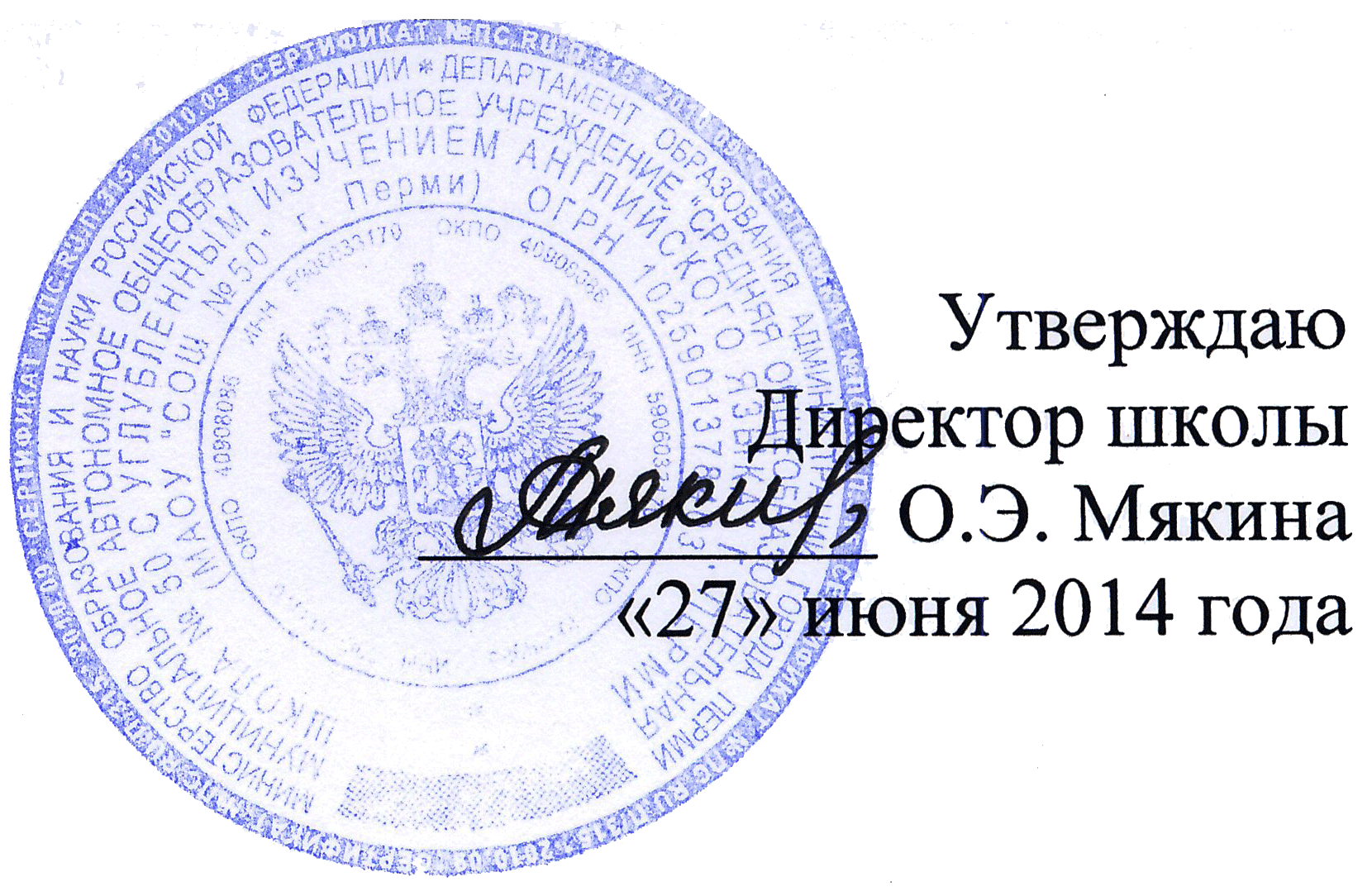 Введение ………………………………………………………………………………………..31. Общая характеристика общеобразовательного учреждения ………………………..32. Состав обучающихся общеобразовательного учреждения  …………………………42.1. Основные количественные данные ……………………………………………………..42.2. Социальный паспорт школы……………………………………………………………43. Система управления общеобразовательным учреждением и органов самоуправления ………………………………………………………………………………64. Условия осуществления образовательного процесса ………………………………...74.1. Материально-техническая база ………….………………………………………………84.2. Кадровое обеспечение образовательного процесса ……………………………………84.3. Научно-методическое обеспечение………………………………………………………114.3.1. Система методической работы…………………………………………………………114.3.2. Освоение образовательных технологий…………………………………….................134.3.3. Участие педагогов в профессиональных конкурсах, конференциях ………………..144.3.4. Публикации……………………………………………………………………………...154.4. Образовательные программы …………………………………………………………….165. Учебный план ОУ, режим обучения…………………………………………………….185.1. Нормативно-правовые документы …………..…………………………………………..185.2. Соответствие инвариантной части требованием базисного учебного плана........ ……195.3. Использование часов школьного компонента по ступеням образования, его соответствие основным целям и задачам ОУ…………..………….........................................206. Результаты образовательной деятельности, включающие в себя результаты внешней оценки………………………………………………………………………………216.1. Результаты успеваемости в школе ……………………………………………………...216.2. Результаты внешней оценки ……………………………………………………………..236.3. Результаты сформированности метапредметных результатов образования у учащихся начальных классов………………………………………………………………266.4. Результаты олимпиад, конкурсов……………………………………………………….286.5. Результаты научно-исследовательской деятельности учащихся………………………317. Результаты воспитательной деятельности ОУ………………………………………..327.1. Особенности воспитательной работы в ОУ……………………………………………..327.2. Совершенствование методического мастерства классных руководителей……............327.3. Развитие детского самоуправления………………………………………………............357.4. Укрепление связей семьи и школы………………………………………………………367.5. Работа с трудными подростками…………………………………………………………377.6. Результаты воспитательной работы…………………………………………...................378. Дополнительное образование…………………………………………………………….399. Результаты деятельности школьной библиотеки……………………………………..4210. Состояние здоровья учащихся. Меры по охране и укреплению здоровья учащихся и педагогов……………………………………………………………………….4211. Организация питания……………………………………………………………………4612. Обеспечение безопасности общеобразовательного учреждения……………………4613. Финансовое обеспечение функционирования и развития общеобразовательного процесса …………………………………………………………..4714. Основные проблемы учреждения, которые не были решены в прошедший год...4815. Основные направления деятельности школы ……………………………………….49№ п\пОбщее количество обучающихся2010-20112011-20122012-20132013-20141.Начальная школа223чел.2282222062.Основная школа242 чел.2342262413.Средняя школа34 чел.4750464. Итого499 чел.509498493ПоказателиКоличество учащихся, чел.Количество учащихся, %Всего учащихся493100Дети из малообеспеченных семей 214,3Дети из многодетных семей 295,9Сироты00Дети одиноких матерей418,3Неблагополучная семья00Опекаемые дети00Дети, состоящие на внутришкольном учете00Дети, состоящие на учете в комиссии по делам несовершеннолетних00201120122013- приобретена компьютерная техника (проектор, МФУ, ксерокс)- приобретены 18 комплектов ученической мебели для начальной школы- в медицинский кабинет приобретены 2 шкафа - по разнарядке Министерства образования Пермского края получены 3 рабочих места учителя, включающих 3 нетбука, 3 проектора, 3 экрана с 1 программно-методическим комплексом по предмету «математика» для начальной школы- приобретены интерактивная доска, проектор, цифровой микроскоп, 2 документ-камеры для кабинетов начальной школы;- по разнарядке Министерства образования Пермского края получены: - 11 автоматизированных рабочих мест по физике; - специализированный программно-аппаратный комплекс педагога;- комплекс цифровых образовательных ресурсов по предметам «химия», «биология»;- комплект инструментов для просмотра микропрепаратов;- 3 визуализатора. - приобретен компьютер,  выполняющий функции сервера; МФУ.приобретены:- 2 компьютера,- 2 многофункциональных устройства,- набор мебели для столовой начальной школы,- доска аудиторная,- цифровой микроскоп,- кушетка медицинская,- шкаф медицинский,- 2 шкафа- купе,- стол;по разнарядке Министерства образования Пермского края получены:- 4 комплекта «Окружающий мир»  в составе мобильный комплекс для проведения исследований Labdisk и цифровое устройство для просмотр а микропрепаратов,- 2 комплекта «Проектная деятельность» в составе конструктор «Перворобот», конструктор «Построй свою историю»,- 1 цифровой визуализатор,- 1 многофункциональное устройство,- 4 интерактивных доски,2011/2012(на 01.06.12.)2012\2013 (на 01.06.13)2013\2014(на 01.06.14)(количество человек / процент)(количество человек / процент)(количество человек / процент)Высшее педагогическое образование 35 / 97%31 / 94%33 / 94%Среднее специальное образование (педагогическое)1 (1) / 3% (3%)2 (2) / 6%2 (2) / 6%Количество педагогов и руководителей (без совместителей)Из них аттестовано в учебном году по категориямИз них аттестовано в учебном году по категориямАттестовано на соответствие педагогов и руководителейКоличество педагогов и руководителей, имеющих квалификационные категорииКоличество педагогов и руководителей, имеющих квалификационные категорииКоличество педагогов и руководителей, имеющих квалификационные категорииАттестовано на соответствие педагогов и руководителейВсего имеют категорию (в %)Количество педагогов и руководителей (без совместителей)перваявысшаявтораяперваявысшаяАттестовано на соответствие педагогов и руководителейВсего имеют категорию (в %)на 01.06.201236 человек15881935 (97%)на 01.06.201333 человека-5364171+227 (82%)на 01.06.2014.35 человек-1355124+122 (63%)ГодВсего педагогов и руководителей (без совместителей) (на 01.06.)Из них прошли обучение (человек)Курсы менее 72 часов (количество курсов и семинаров)Курсы 72 часа и более но менее 500 часов (количество курсов)2011/12363150122012/13332025132013/14351688ГодВозрастной состав (кол-во человек / %)Возрастной состав (кол-во человек / %)Возрастной состав (кол-во человек / %)До 3030-5050 и старше 502011/20128 22,2%1952,8%925%2012/2013824%1443%1133%2013/2014617%1852%1131%Стаж работы (лет)Стаж работы (лет)Стаж работы (лет)Стаж работы (лет)Работающие пенсионерыГоддо 55-10.10-15.Более 15Работающие пенсионеры2011/20126 / 16,7%6 / 16,7%6 / 16,7%6 / 16,7%6 / 16,7%2012/20137 / 21,2%2 / 6,1%4 / 12,1%20 / 60,6%7 / 21,2%2013/20148 / 22,9%5 / 14,3%2 / 5,7%20 / 57,1%7 / 20%ТехнологияКоличество уроков, на которых используются данные технологии (в%)2012-2013Количество уроков, на которых используются данные технологии (в%)2013-2014Результативность использования технологииРазвивающее обучение42,375Гармоническое развитие личности ребенкаЗдоровьесберегающая технология76,492Повышение качества обученности. Усиление здоровьесберегающего аспекта предметного обучения.Личностно ориентированное обучение50,674Гармоническое развитие личности ребенка, социализация учащихсяПроектного обучения45,450Развитие у учащихся умений в создании учебных и социальных проектов в рамках возможностей школы Выход за рамки предметного содержания, переход на уровень социально-значимых результатов. Формирование УУД.Модульное обучение16,530Развитие исследовательских навыков в процессе обучения на одном уроке и в серии уроковОбучение в имитационно-деятельностной игровой форме22,233Развитие творческих способностей ребенка, поддержание интереса к процессу обученияРазноуровневое обучение19,845Дифференцированный подход в обучении. Формирование индивидуального маршрута обучения в зависимости от достигнутых предметных результатовИнформационно-коммуникационная75,385Интенсификация процесса обучения, повышение мотивации к учебе, формирование информационной компетенцииОбучение устной речи на английском языке на основе видео и аудиозаписей8790Развитие языковых коммуникативных навыковТестовое оценивание знаний78,890Инструмент оценки и самооценки познавательного труда ученика, подготовка к итоговой аттестации. Формирование УУД.Оценивание результатов обучения по 100%-ной шкале46,745Инструмент оценки и самооценки познавательного творческого труда ученика.Портфолио5023Получение инструмента самооценки собственного познавательного, творческого труда ученика, рефлексии его собственной деятельности в соответствии с предметным обучением«Дебаты»3,911Развитие навыков публичных выступленийНазвание конкурса, олимпиады, проекта / участникУровень конкурсаКоличество участниковКоличество призеров и победителейОбщероссийский конкурс «Педагогическое мастерство»Власова В.Н.всероссийский11 Диплом III степениВсероссийский конкурс методических разработок «Лучший инновационный урок» Красильникова Е.В., Власова В.Н., Должикова И.Ю., Корелина Н.Н.всероссийский41 Диплом III степениОлимпиада для учителей «Профи-край»Гаделия А.С., Пестова Н.М., Непран П.К., Петриченко Н.Н., Чумакова О.Г., Лепихина Е.А., Соловьева Е.Н.региональный72 участника очного тура «Учитель года – 2014» /Лепихина Е.А.городской11 (лауреат)Городской конкурс «Я – самая!» Лепихина Е.А., Чернова Ю.Н.городской21 (лауреат)1 БлагодарностьГородской конкурс «Молодая смена» Лепихина Е.А.городской11 (I место)Городской конкурс «Учитель, которого ждут…»городской3сертификаты Городской конкурс «Вперед! В будущее!»Чернова Ю.Н., Соловьева Е.Н., Лобанова В.Ю.городской3сертификатыГородской фестиваль «За гранью возможного» Власова В.Н., Волкова Н.В., Красильникова Е.В., Мокрова Е.Ю., Мякина О.Э., Чикина О.А.городской62 сертификата участников очного этапа за особые успехи в фестивалеГородской конкурс социальных проектов «Восемь добрых дел»городской1Победитель проектаИтого:299Ф.И.О. педагогаНазвание материалов, документГде опубликованоГодВолкова Надежда ВалентиновнаКонспект урока окружающего мира во 2 классе по теме "Измерение температуры"http://nsportal.ru/nachalnaya-shkola/2013Пестова Наталья МихайловнаСтатьи:Гранулометрический состав почв в природном массиве "Поваренный лог" исторической части г. ПермиМагнитная восприимчивость почв в пойме реки Ива в природном массиве исторической части г. ПермиМатериалы Международной научной конференции XVII Докучаевские молодежные чтения «Новые вехи в развитии почвоведения: современные технологии как средства познания» / Под ред. Б.Ф. Арапина – СПб.: Издательский дом С.-Петербургского государственного университета, 2014.2014Власова Валентина НиколаевнаКомплексный тест для 1 класса «Пермские леса» (Диплом III степени)http://www.bakalavr42.ru2014Красильникова Екатерина ВладимировнаОткрытое занятие в рамках внеурочной деятельности по краеведению по теме "Цирк"Всероссийские конкурсы  bakalavr42@yandex.ru  номинация "Современный урок с использованием ИКТ".2014Мякина Ольга Эдуардовна «Проверочная работа по курсу «Азбуковедение»,http://nsportal.ru/node/10571162014Мякина Ольга ЭдуардовнаРабочая программа «Краеведение»http://nsportal.ru/node/10318042014Мякина Ольга ЭдуардовнаРабочая программа  «Азбуковедение»http://nsportal.ru/node/10425152014Должикова Ирина ЮрьевнаТехнологическая карта урока в 10 классеhttp://www.bakalavr42.ru2014Корелина Наталья НиколаевнаПроектная задача по английскому языку в 11 классе «Наука против природы».http://www.bakalavr42.ru2014ПрограммаКлассыПрограммаОбразовательная программа «Планета знаний»1- 4Л. Г. Петерсон. Математика. 1 класс, 2013.1А, 1Б,1В С.И. Львова, В.В. Львов. Русский язык. 5 – 11класс, 2006.5-9Н.Г.Гольцова, И.В. Шамшин. Русский язык. 10-11 классы, 200510,11 Программа по литературе для 5-11 классов общеобразовательной школы / Авт.-сост.:.Г.С. Меркин, С.А. Зинин, В.А. Чалмаев. М.: ООО «ТИД «Русское слово» - РС», 2008.5-9 В.В. Агеносов, А.Н. Архангельский. Программа по литературе ХIХ-ХХ вв. для 10-11 классов ОУ, 2006.10,11Мильруд Р.П., Суворова Ж.А. Английский язык. Рабочие программы . Предметная линия учебников «Звездный английский» 2-4 классы школ с углубленным изучением английского языка. М.: Просвещение2-4Английский язык, школа с углубленным изучением иностранных языков 2-11 классы под ред.О.В.Афанасьева и др., 20105-9Мильруд Р.П., Суворова Ж.А. Английский язык. Рабочие программы . Предметная линия учебников «Звездный английский» 10-11 классы школ с углубленным изучением английского языка. М.: Просвещение, 201110-11Авторизованная программа «Спецкурс «Деловой английский».  X – XI классы. – Пермь, 2010 – Разработчик Н.Н.Корелина, учитель английского языка, (рецензент, главный специалист ЦОКО С.А.Козлова).10-11Немецкий язык как второй иностранный. VII – XI классы – М.: Просвещение, 2007. – Разработчик Н.Д.Гальскова, доктор педагогических наук, профессор.8-10А.Г.Мордкович, Зубарева И.И. Программа по математике для общеобразовательных учреждений 5-11 класс, М.: Мнемозина 5-11И. Г. Семакин. Л. А. Залогова, С. В. Русаков, Л. В. Шестакова. Базовый курс информатики 8-9 класс.8,9И.Г.Семакин, Е.К. Хеннер. Информатика  10-11А.А. Вигасин, Г.И. Годер, И.С. Свенцицкая. История древнего мира, М.: Просвещение, 20085Е.В. Агибалова, Г.М. Донской История средних веков, М: Просвещение, 20096«История государства и народов России с древнейших времен до наших дней».Авторы: А.А. Данилов, Д.Д. Данилов, В.А.Клоков, С.В.Тырин. 20086-9А.Я Юдовская,, Л.М. Ванюшкина. История Нового времени . М. Просвещение, 2008.7-8Л.Н.Алексашкина. Программа по новейшей истории 9 класс, 20019А.А.Данилова, Л.Г. Косулина, М.Ю.Брандт. Россия и мир. Древность. Средневековье. Новое время. М.: Просвещение, 200910-11«Обществознание».Авторы: С.И.Козленко, И.В.Козленко М.: Русское слово,20086-8Л.Н.Боголюбов «Введение в обществознание», 20099Л.Н.Боголюбов. Программы по обществознанию для общеобразовательных учреждений. М:, «Русское слово», 2011.10-11Программа А.А. Летягина, И.В. Душиной и др. «Начальный курс географии» для основного общего образования по географии (базовый уровень). М.: Вентана-Граф, 2010г.6Программа И.В.Душиной «Материки, океаны, народы и страны» для основного общего образования по географии (базовый уровень). М.: Дрофа, 20107Программа И.И. Бариновой, В.П. Дронова «География России» для основного общего образования по географии (базовый уровень) М.: Дрофа, 8-9Программа А.А. Летягина, И.В. Душиной и др. «Экономическая и социальная география мира» (базовый уровень). М.: Вентана-Граф, 2010г.10В.В. Пасечник, В.М. Пакулова, В.В. Латюшин и др. «Природоведение», 5 класс, 2010.5В.В. Пасечник, В.М. Пакулова, В.В. Латюшин и др. Биология. Бактерии.     Грибы. Растения, 20106В.В. Пасечник, В.М. Пакулова, В.В. Латюшин и др. Биология. Животные, 20107В.В. Пасечник, В.М. Пакулова, В.В. Латюшин и др. Биология. Человек и его  здоровье, 2010.8В.В. Пасечник, В.М. Пакулова, В.В. Латюшин и др. Биология. Введение в    общую биологию и экологию, 20109В.В.Пасечник Биология 10-11 класс, 201010-11 И.И.Новошинский, Н.С.Новошинская. Программа по химии 8-11 классы. М:, «Русское слово», 20128-9О.С.Габриеляню Программа по химии 8-11 классы, 200610-11Телюкова Г.Г. Программы по физике 7-11 классы, г.Волгоград изд-во «Учитель» 20107-9Тихомирова М.С., Яворский Б.М.. Программа по физике для общеобразовательных учреждений 10-11 классы. М.: Мнемозина, 2008, 200910-11Т.И.Бакланова. Музыка, М.:«Астрель», 20071-4Е.Д. Критская, Г.П.Сергеева. Музыка для 5-9 классов. 20065-7Г.П.Сергеевна, И.Э.Кашекова, Е.Д.Критская. Искусство. 8-9 классы. М.: Просвещение,20118-9Б.М.Неменский Изобразительное искусство. Декоративно-прикладное искусство в жизни человека. М., Просвещение, 20115-7А.Н. Аблина, А.О.Богданова. Программы средних образовательных учреждений. Трудовое обучение. Технология. 5-7 классы. 20055-7Авторизованная программа «Проекты на английском языке». V – VIII классы. – Пермь, 2010 – Разработчик И.Ю.Должикова, учитель нглийского языка, (рецензент, главный специалист ЦОКО С.А.Козлова). 5-8Авторизованная программа «Труд на английском языке».  V – VII классы. – Пермь, 2011 – Разработчик Корелина Н.Н., учитель английского языка, (рецензент, Горбацевич Н.П., декан педагогического факультета РИНО ПГУ, Е.С, Браун, специалист по УМР Педагогического факультета РИНО ПГУ.)5-7В.И.Лях, А.А. Зданович. Комплексная программа Физического воспитания. 20071-11Смирнова А.Т. «Основы безопасности жизнедеятельности», М.: Просвещение, 20098, 10-111 классыв сентябре, октябре – по 3 урока в день по 35 минут каждый, в ноябре – декабре - по 4 урока по 35 минут каждый, январь-май - по 4-5 уроков по 45 минут каждый2-4 классы45 минутклассI полугодиеII полугодие10ХимияБиология10ФизикаГеография, ОБЖ (изучается модульно на базе учебного центра Индустриального района. 11БиологияХимия11ФизикаГеография, ОБЖ (изучается модульно на базе учебного центра Индустриального района.КлассУспеваемостьОтличникиОтличникиКачествоКачествоКлассУспеваемостьКол-во%Кол-во%1АБ/О1ББ/О1ВБ/О2А100%0015942Б100%31911692В100%15,516893А100%1421813Б100%28241004А100%62322854Б100%4152285        Итого: 100%        Итого: 100%171213186,25А100%2912545Б100%14,518825В95,7% (Шишкин В.)2912526А92% (Вшивкова Е., Плотников А.)31210406Б100%29,513627А100%3141047,67Б95,6% (Ерофеева К.)14,412528А100%1513628Б100%31514709А100%159459Б100%14730       Итого: 98,3%       Итого: 98,3%208,313053,910А100%00105011А100%141557,7Итого:  100%Итого:  100%122554,3        Итого по школе: 99,1%        Итого по школе: 99,1%388,728665,1Степень сформированности учебных достижений (уровень)2012/2013 уч. год 2013/2014 уч. годВысокий 49%61,3%Средний49,3%34,7%Ниже среднего1,7%4%Низкий00Степень сформированности учебных достижений (уровень)2012/2013 уч. год 2013/2014 уч. годВысокий 51,7%62%Средний48,3%38%Ниже среднего00Низкий00Год2012/20132012/20132012/20132013/20142013/20142013/2014предметСдавало уч-ся/ %  выбораУспеваемость (%)  /качество (%)Ср.балл по 5-балльной шкалеСдавало уч-ся/ % выбораУспеваемость (%)  /качество (%)Ср.балл по 5-балльной шкале/по 100-балльнойРусский язык39/ 100100/100 4,79/79,13 43/100100/864,4/68,14Алгебра39/ 100100/94,9 4,67/73,3 43/100100/76,74,05/64,34Геометрия39/100100/87,24,46/54,4000Английский язык39/ 100100/94,94,48/82,932/74,4100/974,6/85,53Литература1/ 2,6100/1005,0/87,0000История России4/ 10,25100/754,0/50000Обществознание20/ 51,3100/95,04,2/61,451 /2,31004,0/46География         3/ 7,7100/1005,0/84,3000Биология1/ 2,3100/1005,0/76Химия4/10,25100/75,04,5/75,02 /4,71005,0/78,5Физика2/ 5,1100/1005,0/72,51/ 2,3100/1005,0/65Информатика4/10,25100/754,25/67,51/ 2,3100/1005,0/78Предмет2012-2013 учебный год2012-2013 учебный год2012-2013 учебный год2013-2014 учебный год2013-2014 учебный год2013-2014 учебный годПредметСдавало уч-ся/ % выбора%успеваемостиСредний балл, наивысшийСдавало уч-ся/ % выбора%успеваемостиСредний балл, наивысшийРусский язык 25/10010077,52/10026/10010083,3/98Математика 25/10010057,24/8726/10010057,12/77Английский язык 18/7210088,6/9713/5010076,6/95Литература   4/1610085,25/912/810076,5/87История России 3/12 10057/622/7,7 10056,5/58Обществознание    13/5210069,9/85  12/4610061,75/76Биология          3/1210053,7/591/3,810072/72Физика3/1210051/614/1510051,8/75Химия3/1210074,7/892/7,7 10062,5/75География3/1210095/973/1210066,5/88КлассРегулятивные УУДРегулятивные УУДКоммуникативные УУДКоммуникативные УУДРабота с текстомРабота с текстомПознавательные УУДПознавательные УУДРешение проблемРешение проблем1А62%1838%1870%1874%1857%181Б60%1745%1767%1877%1764%161В59%1827%1856%1864%1858%18КлассРегулятивные УУДРегулятивные УУДКоммуникативные УУДКоммуникативные УУДРабота с текстомРабота с текстомПознавательные УУДПознавательные УУДРешение проблемРешение проблем2А55%1447%1545%1576%1550%162Б82%1654%1666%1678%1679%162В73%1642%1749%1584%1753%16КлассРегулятивные УУДРегулятивные УУДКоммуникативные УУДКоммуникативные УУДРабота с текстомРабота с текстомПознавательные УУДПознавательные УУДРешение проблемРешение проблем3А53%2562%2645%2282%2643%243Б38%2364%2340%2483%2331%23КлассРегулятивные УУДРегулятивные УУДКоммуникативные УУДКоммуникативные УУДРабота с текстомРабота с текстомПознавательные УУДПознавательные УУДРешение проблемРешение проблем4А52%2553%2452%2372%2443%234Б67%2675%2649%2590%2640%25Раунд КлассФ. И.Быстрый3АБазуев НикитаУмный2БПетерс АртемЛовкий2БКоноплева Татьяна5А5Б5ВАспект компетентностиПроцентПроцентПроцент1Оценка и применение информации69%63%56%2Поиск и понимание информации55%53%51%3Представление и интерпретация текста63%61%53%Конкурсы, олимпиадыКоличество участниковПобедителиМеждународная олимпиада по основам наук4Участники 2 туровВсероссийская олимпиада Международного экзаменационного центра LCCI (торгово-промышленная палата Лондона)5 участниковГуляева И.,9Б кл. - участница второго тураВузовская олимпиада школьников по предмету «Информатика»3Сертификаты, 1 участник очного этапаОлимпиады ПГУ «Юные таланты»- по английскому языку,- геология2 человека1 человекПобедитель второго тура -Гуляева И., 9Б кл.Диплом III степени – Дягилева Д., 9А кл.Краевая  IX Ежегодная Олимпиада по английскому языку WELCOME17 человекIII место среди 9 классов - Дубровина А., 9Б кл., Гуляева И., 9Б кл.Всероссийский конкурс FLEX: Программа обмена для старшеклассников2 участникаПобедитель конкурса -  Вшивкова А., 10А кл.X открытая городская олимпиада «Фортуна»10I место – Беликов А., 4Б кл.II место – Стариков А., 2 кл.Всероссийский математический турнир «Зеленая математика»41 участникСертификатыВсероссийский интеллектуальный турнир «Мозаика»39 человекI место в регионе – Агейчик С., 4Б кл.,II место в регионе – Мандурова Н., 4Б кл.Краевой конкурс «Уралхимик»1 участникI место - Сунцев М., 9А кл.Городская олимпиада Busy Bee 6 участниковII место –Черемных А., 6Б кл.,III место – Бактикова А., 6Б кл., Трофимова С., 5Б кл, Чулкова С., 4А кл., Беляева О., 4А кл.I командное местоГородской конкурс «Турнир смекалистых»6 человекIII место – Сунцев М., 9А кл.Олимпиада волонтеров ШСП2 участника – районный тур,1 участник – городской турI место – Кочурова Ю.., 7А кл. (район),Лауреат  – Кочурова Ю.., 7А кл. (город)Международная игра-конкурс «Русский медвежонок – языкознание для всех – 2013»248 участников1 Похвальный отзыв – Зуфарова П., 4А кл.Всероссийский конкурс «КИТ-2013»8 участниковДиплом за успехи, II место в регионе –Сунцев М., 9 кл.Всероссийский конкурс «Британский бульдог»177 участниковДипломы: 11 класс, Баева М., 5 место в регионе, 9 класс, Гуляева И., 5 место в регионе, 6 класс, Черемных А.,4 место в регионеСверхпрограммный конкурс Мультитест, объявленный Институтом развития Школьного Образования41 участникДипломы участниковВсероссийский молодежный чемпионат по физике18 участниковСертификатыРегиональная игра-конкурс «ТИГР – 2013»67 участников4 Похвальных отзыва (Сунцев М., 9 кл., Бактикова А., 6 кл., Лядова Д., 6 кл., Масалкин К., 6 кл.)Марафон знаний среди учащихся 5-7 классов 18 участников (школьный этап)2 участника (региональный этап)Х место в регионе (Похвальная грамота) – Кочурова Ю., 7А кл.Эрудит-марафон учащихся «ЭМУ-Эрудит 2013»206 участниковШкола заняла 11 место из 120 школ региона.В раунде «Умный» - I место в регионе – Петерс А., 2Б кл.,В раунде «Ловкий» - I-V место в регионе – Коноплева Т., 2Б кл.,В раунде «Быстрый» - I место в регионе – Базуев Н., 3А кл.Конкурсы, олимпиадыКоличество участниковПобедителиВсероссийский конкурс сочинений «Если бы ты и твой американский друг построили робота, что бы он умел делать такого, чтобы Россия и США стали лучше понимать друг друга»16 человекСертификаты участников, Благодарность учителюКраевой конкурс детского художественного творчества по пожарно-спасательной тематике «Укротители огня»10 человекДиплом за II место – Бурунов К., 10А кл.Краевой конкурс творческих работ «Мой театр -2014!»26 человек2 победителя городского конкурса – Мильто С., 2А кл., Смирнова С., 2В кл.Городской конкурс сочинений, посвященный 290-летию Перми и развитию побратимских связей Пермь – Луисвилль9III место – Четина А., 10 кл., Клочкова М., 8А кл.Конкурс видеофильмов на английском языке English Movie Awards(тема конкурса «Символы города Перми»)18Дипломы первой степени в номинациях BEST VIDEO, BEST CORRESPONDENCE, BEST COSTUME, BEST ACTRESS/ACTOR. Команда №1: 5В класс: Сагитов Г., Андриенко Я.
http://youtu.be/_aEXQh10BqM Команда№2: 8А класс: Стрелкова А., Хузягулов Л., Мурасов Д., Орлов М.
http://www.youtube.com/watch?v=ILplCuEQTEs&feature=share&list=PL12687BBEDD7EE8A0&index=2Команда № 3: 10 класс: Южанинова С., Четина А., Чаликова А., Вшивкова А.
http://youtu.be/Hy2UV__Z6woКоманда № 4: 9 класс: Дубровина А., Ракова М., Кузнецова Е., Рзаева А., Гуляева И.Команда № 5: 10 класс: Горбунов А., Шестаков Д., Юдин А.http://youtu.be/OdQrYUTv7gEГородской конкурс «Музыка стихов и звуков»2 участникаДиплом I степени  – Перминова В., 2А кл., Диплом II степени – Терехина М.,1Б кл.Городской конкурс песен на иностранных языках «Серебряные колокольчики»5 участниковIII место Городской фестиваль «Клуб мокрой бумаги»5 участниковСертификатыГородской конкурс бардовской песниВокальный ансамбльСертификат Региональный конкурс "Олимпиада СОЧИ - 20141 участник1 место в младшей подгруппе - Мальцев Максим, 4А кл.Городской фестиваль культуры народов «Все народы в в гости к нам»1 участникСертификатГородской конкурс "Время изобретать"1 участникIII место - Кучумов ВячеславРайонный конкурс школьных вокальных ансамблей «Мотовилиха- песня моя!»Вокальный ансамбль школы I местоIII районный фестиваль детских, юношеских хоровых коллективов «Поющая Мотовилиха»Хор «Фортуна»Диплом за «воплощение темы о родном городе Перми»Районный конкурс пасхальных рукоделий «Пасхальная радость»16 человекII место в номинации «Веселая композиция»– Смирнова С., 2В кл.,III место – Шипулина В., 3А кл.,Специальный приз жюри – Канторович М, 3 А кл.Районный конкурс рисунков по ПДД26 участниковI место – Резванова К., 4Б кл., Почетная грамота  – Трофимова О., 3А кл.классыI местоII местоIII место4-еБеляева О.Агейчик С., Кукликова Д.Мандурова Н., Ежова Д.3-еТрофимова О.Фадеев  В.Секция английского языка«Англичане в культуре Прикамья»10 классI место – Садыкова Мария, Карасов ИльяII место – Четина Анна, Вшивкова Анна, III место – Смирнова АмелияСекция английского языка«This amazing Britain»5-6 классыI место – Беляев Арсений, ученик 5В кл., Бактикова Альфия, ученица 6Б кл.II место – Кузнецова Алиса, ученица 6А кл.,III место – Андриенко Ян, ученик 5В кл., Санникович Любовь, 6А кл., Черемных Арина, ученица 6Б кл.Приз жюри - Сагитов Глеб, ученик 5В кл.Секция «Роль немцев в культуре России и Перми» (на немецком языке)8 классыI место – Мисюрева Марина, ученица                  8Б классаII место – Загайнова Татьяна,                   ученица 8Б классаIII место – Гоголев Григорий,                   ученик 8Б классаСекция «Экскурсия по городу моей мечты» (на немецком языке)9 классыI место – Попцова Полина, ученица                 9А классаII место – Попович Александра,                  ученица 9Б классаIII место – Онищенко Юлия,                   ученица 9А классаСовременные формы и технологии воспитательной работыМероприятияКТДГород мастеров, КВН, Парад успехов семьи, День матери,День защиты детей, День пожилого человека, смотр « Строя и песни»Проектная деятельностьРабота над классными социально значимыми проектами, сбор макулатуры, конкурсы рисунков и сочинений, работа на пришкольной территорииСамоуправлениеТоржественная линейка к 9 мая «Минута молчания», День самоуправления, концерт мальчиков, концерт девочек,  общешкольный футбольный турнир, участие в акциях по ПДДИКТ- технология80% всех мероприятий в классе и школеКонференцияШНПКДеловые, ролевые игрыДень знаний, Новогодний бал «Белое и черное», дежурство по школе, день самоуправленияКонкурсыПарад успехов учащихся, семейная фотовыставка «Мы – пермяки», конкурсы чтецов, «Класс года»5-7 классы2011-20122012-20132013-2014Инициатор34%37%39%Исполнитель42%44%42%Зритель24%19%19%8-11 классы2011-20122012-20132013-2014Инициатор17%17%19%Исполнитель52%54%54%Зритель31%29%27%ДПОУ2011-12 уч.год70% + 91 дошкольник2012-13 уч. год87,1%+88 дошкольник2013-14 уч. год45%+ 92 дошкольникаНазваниеКлассСодержание курсаАнглийский из Кембриджа –увлекательно!5Подготовка к сдаче Международного Кембриджского экзамена YLEКлуб звездный английский2, 3Чем раньше начнем изучать английский язык, тем лучше будем его знать!Английский всем и каждому с самых первых школьных дней!!!Английский язык1Чем раньше начнем изучать английский язык, тем лучше будем его знать!Английский всем и каждому с самых первых школьных дней!!!«Искусство устной и письменной речи»11Цель - совершенствование и развитие у старшеклассников навыков порождения содержательной, правильной, выразительной и воздействующей на собеседника речи в устной и письменной форме.«Секреты русского словообразования»9Курс посвящен одному из самых интересных разделов лингвистики — русскому словообразованию. В процессе изучения родного языка в школе многие вопросы, раскрывающие секреты зарождения новой жизни в языке — слова, оказываются вне поля зрения школьников. Данный курс в какой-то мере поможет удовлетворить естественное желание ребенка разгадать тайну появления слова в русском языке, даст ключ к анализу многих сложных явлений языка (орфографических, лексических, грамматических, стилистических), которые поддаются объяснению, если взглянуть на них с точки зрения образования слова.Развитие познавательных УУД2Цель курса – формирование навыков решения нестандартных задач у второкласскиков.Ребенку предлагаются задания неучебного характера в форме занимательной игры. Благодаря решению учащимися логически-поисковых заданий, у них формируются общеучебные умения: самостоятельно действовать, принимать решения, управлять собой в сложных ситуациях.«Интеллектуальные витаминки»2Цель программы – формирование познавательных и коммуникативных универсальных учебных действий школьников.Каждое занятие направлено на формирование одного из аспектов интеллектуальной деятельности:работа с числом,словесная гибкость,вербальное восприятие,пространственное мышление,готовность к перцепции,способность к рассуждению,системный анализ,продуктивность мышления.«Умники и умницы»4Данная программа помогает выявить знания и умения ученика, потренировать его в выполнении разнообразных учебных действий, развить логическое мышление, поисковую активность, сообразительность, интеллектуальные способности. На занятиях создаются условия для развития творческого мышления.«Подготовка детей к обучению в школе» для 5-летних детейОсновными целями работы подготовительной школы «Фортуна» являются:разносторонняя подготовка к обучению в общеобразовательных школах разных типов и видов,развитие личности ребенка.Основные задачи:выявление и развитие творческих способностей детей, пробуждение у ребенка любознательности и интереса и на этой основе умения учиться;развитие инициативности и самостоятельности как важнейших условий последующего включения в школьную учебную деятельность;развитие коммуникативных способностей и социальных навыков;психологическая адаптация ребенка к последующему обучению.«Подготовка детей к обучению в школе» для 6-летних детейОсновными целями работы подготовительной школы «Фортуна» являются:разносторонняя подготовка к обучению в общеобразовательных школах разных типов и видов,развитие личности ребенка.Основные задачи:выявление и развитие творческих способностей детей, пробуждение у ребенка любознательности и интереса и на этой основе умения учиться;развитие инициативности и самостоятельности как важнейших условий последующего включения в школьную учебную деятельность;развитие коммуникативных способностей и социальных навыков;психологическая адаптация ребенка к последующему обучению.2011-20122012-20132013-2014Подготовка детей к обучению в школе 918892Интеллектуальные витаминки--16Развитие познавательных УУД--17Английский из Кембриджа – увлекательно!-1612Клуб «Звездный английский»12312266Английский язык в 1-х классах544854Секреты русского словообразования (8-9 кл.)48367Искусство устной и письменной речи--8Вспомогательные исторические дисциплины-3-Откуда что берется в языке (5-7 кл.)18--Юные предприниматели (6-7 кл.)-15-Русское правописание (5-7 кл.)--Решение задач с параметром-24-Занимательная математика3--Математический калейдоскоп (8 кл.)13-Развивающая математика (9 кл.)23-Интенсивный курс английской грамматики6-Куль и быт русской деревни3--ИТОГО600522314.2011 г.2012 г.2013 г.Общая заболеваемость 357609512442ОРВИ 300474386358Грипп 101000ОКИ0200Травмы (школьные)0000Заболевание. 2011 г.2012 г.2013 г.глаз5 чел. – 1%18 чел. – 3,5%21 чел. – 4,2%26 чел.- 5,3%дефект речи36 чел. – 7,2%28 чел. – 5,4%7 чел. – 1,4%37 чел. – 7,5%дефект осанки39 чел. – 7,8%39 чел. – 7,6%95 чел. – 19%34 чел. - 6,9%опорно-двигательного аппарата99 чел. - 19,7%80 чел. – 15,5%10 чел. -2%45 чел. – 9,1%плоскостопие78 чел. - 15,5%52 чел. – 10,1%029 чел. – 5,9%желудочно- кишечного тракта40 чел. - 8%37 чел. – 7,2%34 чел. – 6,8%26 чел.- 5,3%сердечно-сосудистые7 чел. - 1,4%6 чел. – 1,2%7 чел. – 1,4%4 чел. – 0,8%почек26 чел. – 5,2%21 чел. – 4,1%22 чел. – 4,4%20 чел. – 4%Группа здоровья. 2011 г. 2012 г.2013 г.112 чел. - 2,4%30 чел. – 5,8%89 чел. – 17,8%94 чел. – 19%2248 чел. – 49,3%270 чел. – 52,4%129 чел. -59,5%288 чел. – 58,3%3243 чел. – 48,3%215 чел. – 41,7%112 чел. – 22,4%110 чел. – 22,3%4002 чел. – 0,4%2 чел. – 0,4%Группа здоровья.2011 г. 2012 г.2013 г. основная371 чел. – 73,8%363 чел. – 70,5%370 чел. – 73,9%384 чел. – 77,7%подготовительная123 чел. – 24,5%148 чел. – 28,7%126 чел. – 25,1%104 чел. – 21,1%специальная5 чел. – 1%2 чел. – 0,4%4 чел. – 0,8%6 чел. – 1,2%освобожденные4 чел. – 0,8%2 чел. – 0,4% 1 чел. -0,2%0Физическое развитие. 2011 г.2012 г.2013 г. нормальное390 чел. – 77,5%411 чел. – 79,8%402 чел. – 80,2%416 чел. – 84,2%дефицит веса47 чел. – 9,3%39 чел. – 7,6%20 чел. – 4%17 чел. – 3,4%избыток веса66 чел. – 13,1%65 чел. – 12,6%79 чел. -15,8%61 чел. – 12,3%№ п/пМероприятияСрокиУчастникиОтветственные1Организация режима ступенчатого повышения нагрузки для учащихся 1 класса с целью обеспечения адаптации к новым условиям.В течение учебного года1классУчителя 1 классов2Организация динамической паузы с прогулкой на улице   В течение учебного года1классУчителя 1 классов3Анализ расписания уроков с учетом требований СанПиНа.2 раза в год1-11кл.Зам. директора по УВР: Гиренко Г. А., Мякина О.Э.4Организация подвижных перемен 1-6 классыВ течение учебного года1-6кл.Классные руководители5Контроль за выполнением рекомендаций по:организации питания;уровню освещенности;состоянию мебели;соблюдению теплового и воздушного режима;проведению физкультминуток на урокахв течение учебного года 1-11кл.Зам. директора по УВР, ОВ, учителя, кл. руководители  6Контроль за правильным использованием ИКТ1 раз в четверть1-11кл.Зам. директора по УВР,  учитель информатики7Использование здоровьесберегающих технологий на уроках и на внеклассных мероприятиях.В течение учебного года  1-11кл.Зам. директора по УВР, кл. руководители 8Контроль за дозировкой домашних заданий.В соответствии с планом ВШК2-11кл.Зам. директора по УВР9Оформление медицинских карт и листков здоровья в классных журналах, комплектация на их основе физкультурных групп.Сентябрь1-11кл.Школьный врач  10Диспансеризация1 раз в год.1-11кл.Школьный врач, согласно графика диспансеризации11Необходимое дополнительное обследование учащихся.По рекомендациям специалистов1-11кл.Кл. руководители с 1-11 кл., родители учащихся с 1-11 кл.12Профилактика спортивного травматизмаВ течение учебного года1-11кл.Учителя ФЗК, кл. руководители13Контроль уроков физкультуры и спортивных соревнований.В течение учебного года1-11кл.Зам. директора по УВР, классные руководители 14Контроль и сопровождение учебных экскурсийСогласно планам уроков по предметам.1-11кл.Зам. директора по УВР, классные руководители , учителя- предметники15Контроль за соблюдением санитарно-гигиенических норм образовательного процесса.В течение учебного года1-11кл.Зам.директора по ОВ,школьный врач  16Анализ случаев травматизма в школеВ течение 3 дней со дня происшествия1-11кл.Зам. директора школы Якимова С. А.17Анализ посещаемости и пропусков занятий по болезни.В конце каждой четверти, полугодий и года1-11кл.Зам.директора по УВР  кл.руководители18Тестирование оценки психофизического состояния и функционирования возможностей организма человека.1 раз в год1-11кл.Зам.директора по УВР  кл.руководители19Психологический мониторинг здоровья учащихся: тест на адаптацию в начальной школе.2 раза в год 1классЗам.директора по УВР  кл. руководители20ВакцинацииСогласно мед. рекомендациям, календарь прививок1-11кл.врач21Тематические родительские собрания;В течение учебного года1-11кл.Кл. руководители22Беседы с учащимися («Здоровое питание», «Режим дня», «Сколиоз и его предупреждение», «Гигиена зрения», «Вредные привычки» и др.)В течение учебного года1-11кл.Кл. руководители23Тематические классные часы; диспуты, встречи с работниками ГИБДД, экскурсии в пожарную часть №3В течение учебного года1-11кл.Кл. руководители24Консультации психолога, медицинских работников, педагогов.В течение учебного года1-11кл.Кл. руководители, врач, зам. директора по УВР25Спортивные праздники, развлечения, соревнованияВ течение учебного года1-11кл.Зам. директора по УВР, кл. руководители26Мед. осмотр сотрудников школыежегодноСотрудники школыЗам. директора по ОВ27Курортное лечениеежегодносотрудникЗам. директора ОВ28Учебно-тренировочные занятия по ГО с эвакуацией учащихся1 раз в триместр1-11 кл., сотрудники школыЗам.директора по ОВ